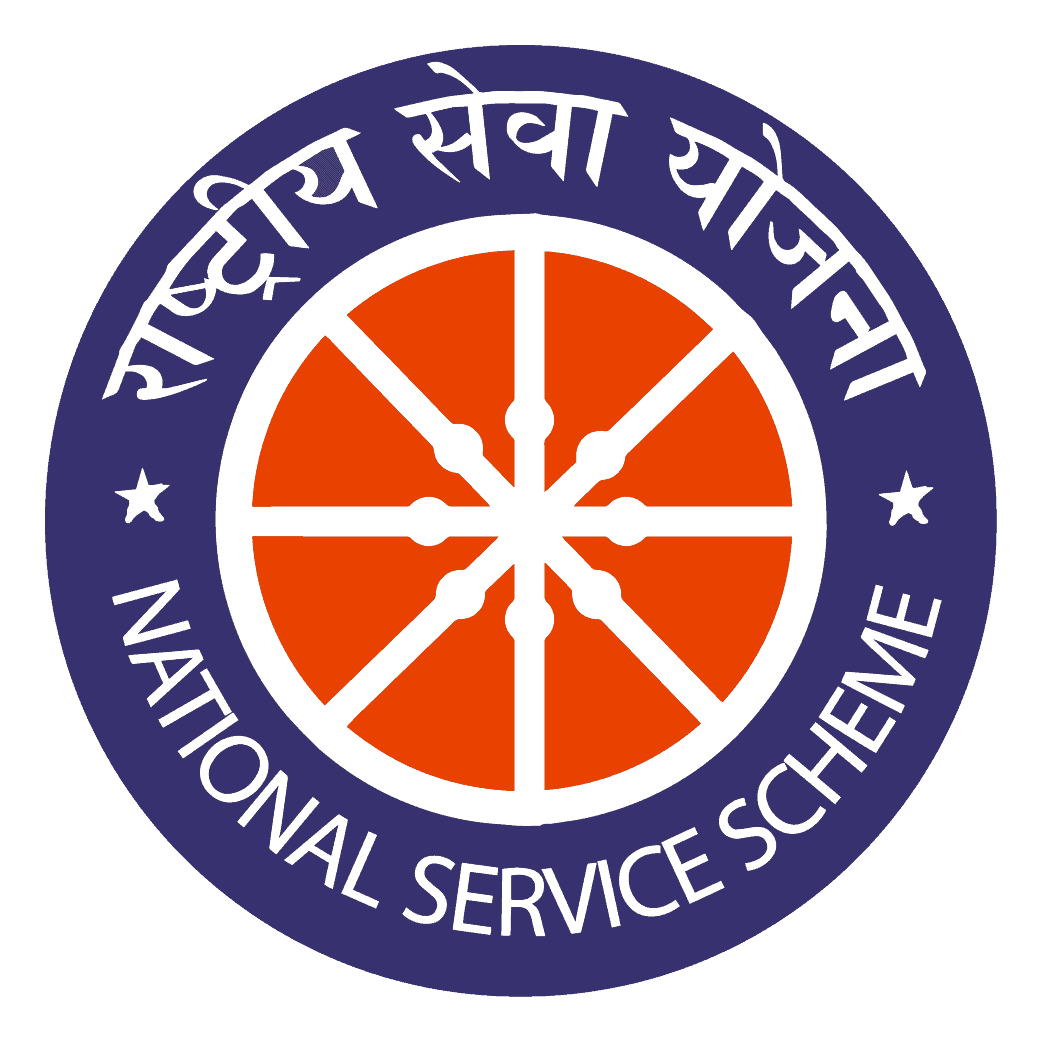 Regular ActivitiesDate: 21.06.2020               INTERNATIONAL YOGA DAY  On the date of 21st June 2020, the International Yoga Day was celebrated at our home with family members based on the theme “Yoga at home and with family”. The Principal of Jamal Mohamed College,  and more than 50 Volunteers were participated in this programe. We organized the programe very well.Number of NSS Volunteers Participated: 50     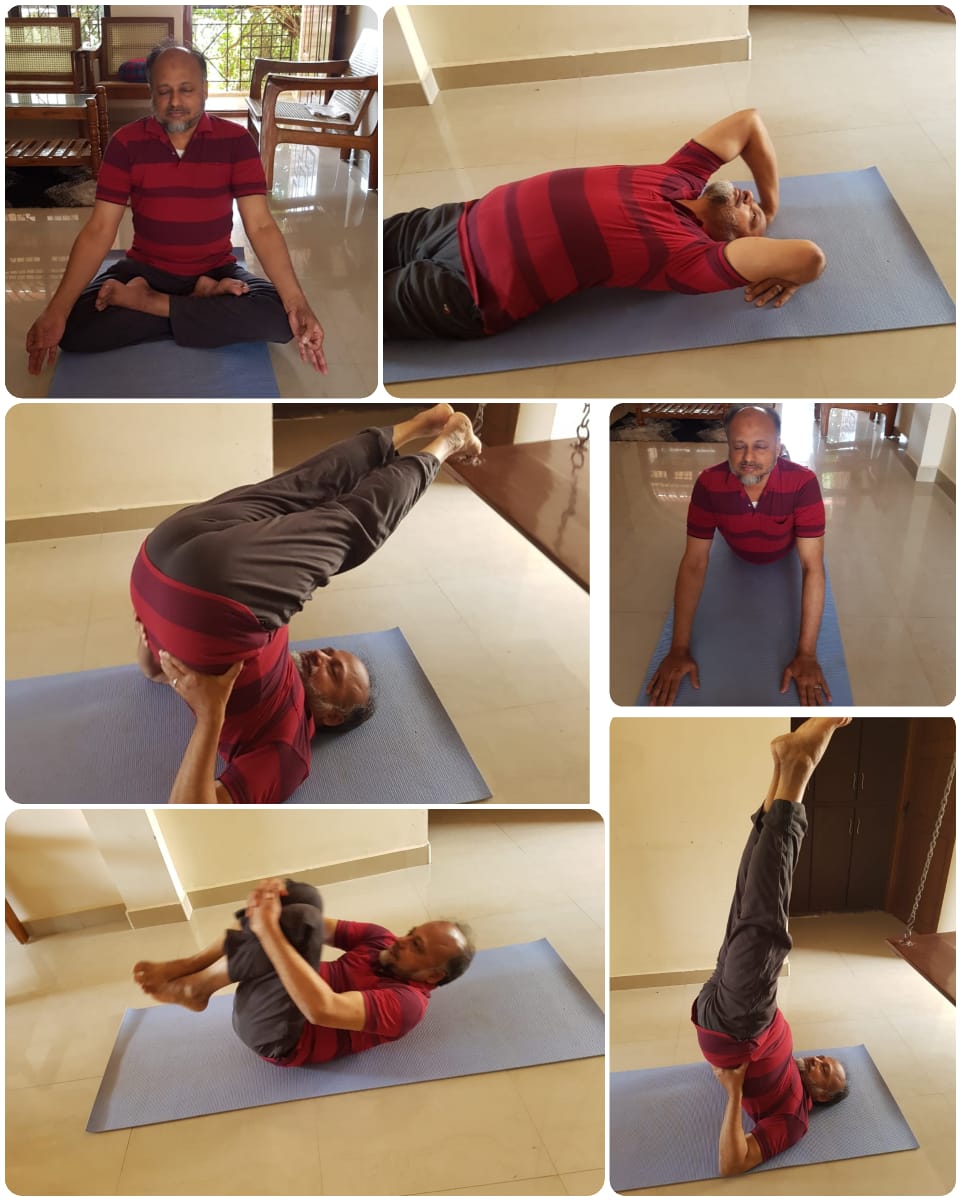 Our beloved Principal DR S.ISMAIL MOHIDEEN is practicing various asanas at his home on the International Yoga Day.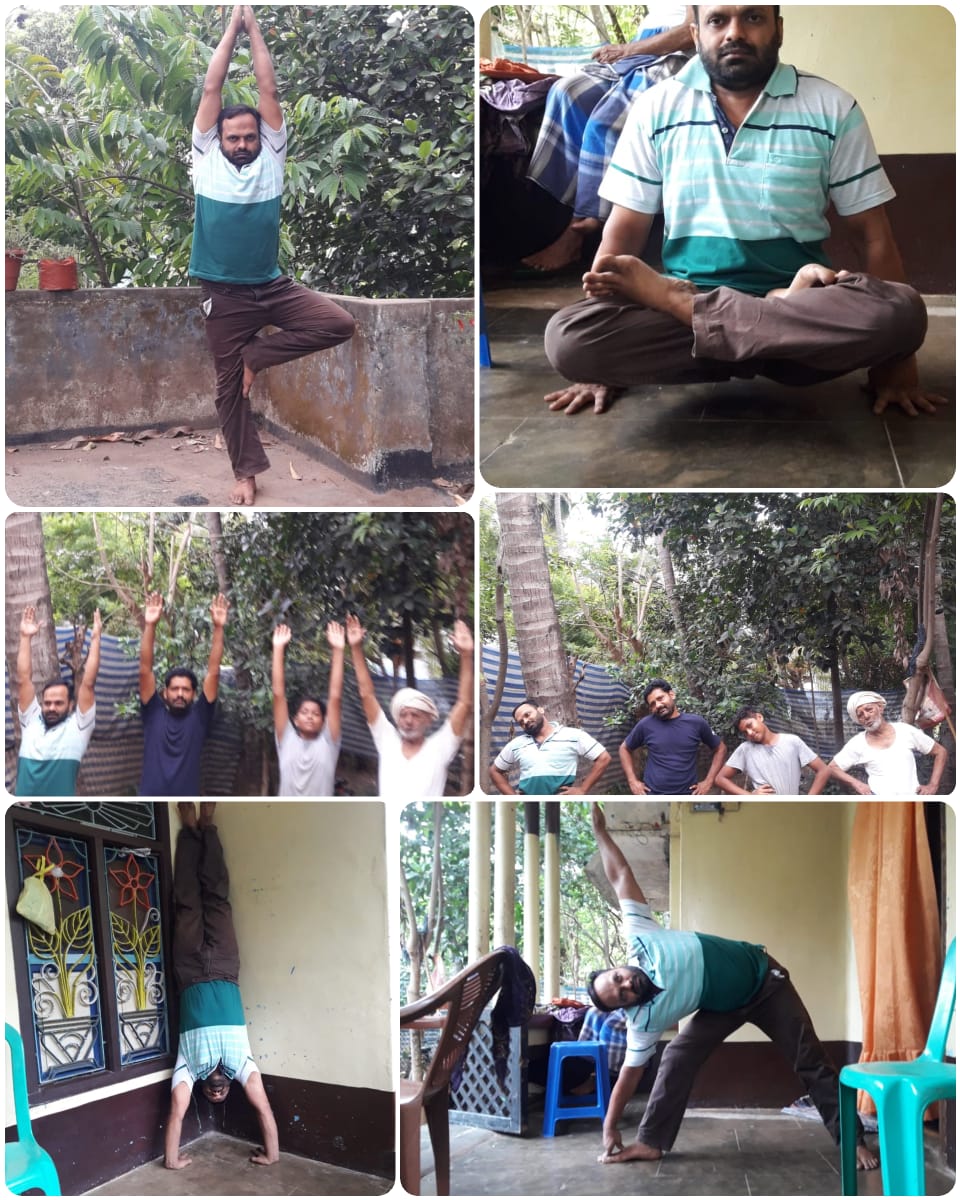 DR.B.MOHAMED RAFEEQ with his Family, Department Of Economics, NSS Programme Officer, Jamal Mohamed College.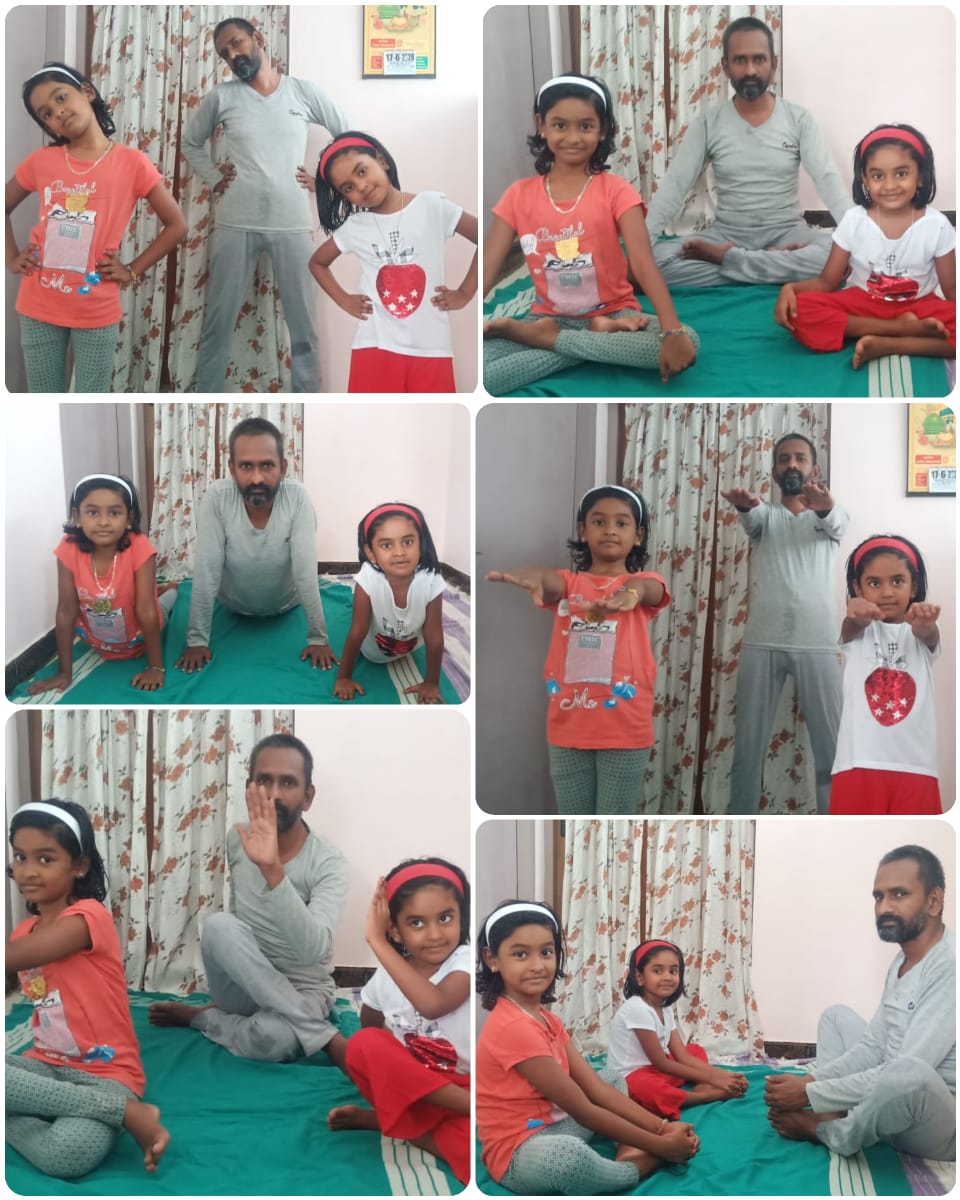 DR.S.  MOHAMED YUSUFF ANSARI with his Family,  Department Of Mathematics, NSS Programme Officer, Jamal Mohamed College.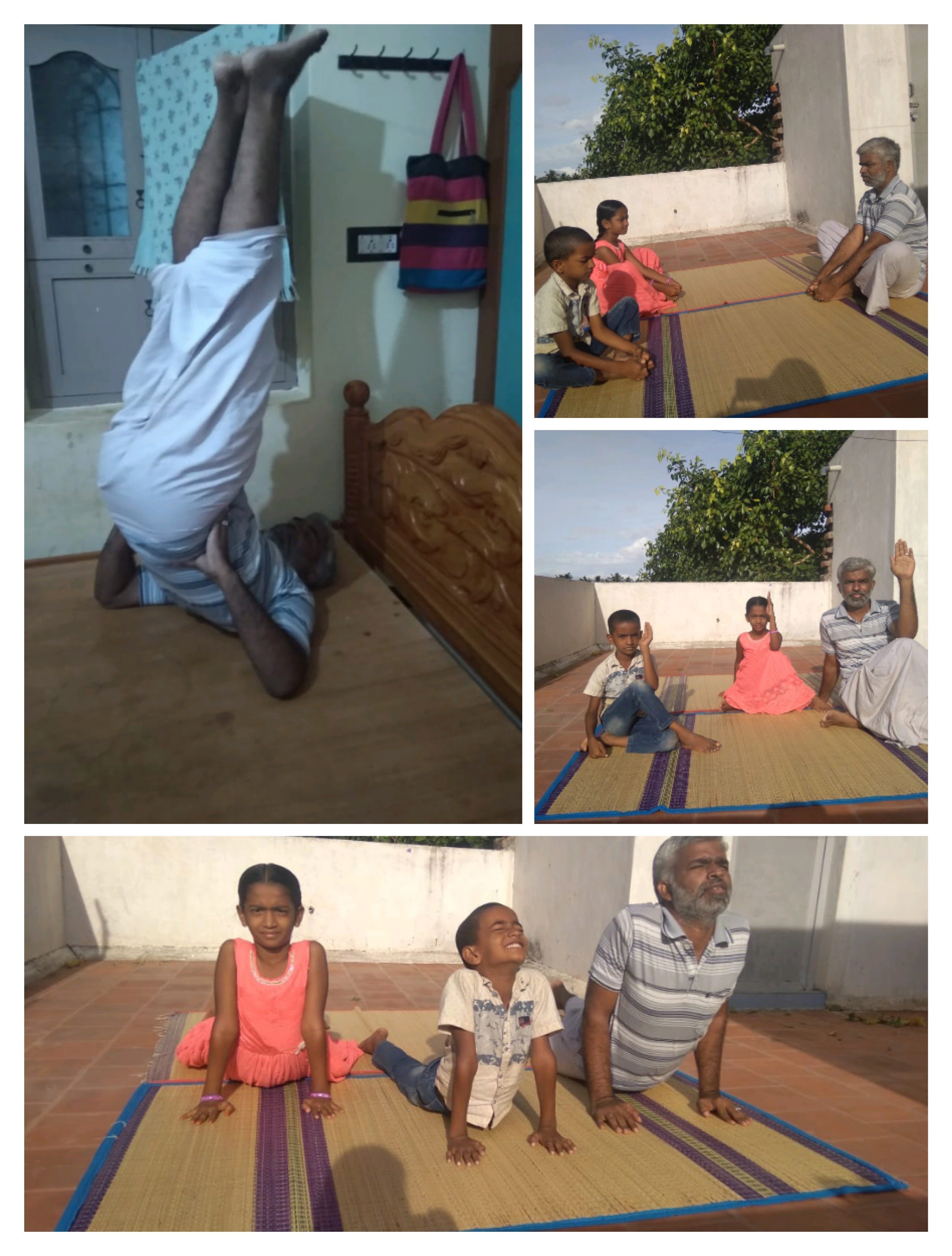 DR.L.ASHID AHAMED with his Family, Department Of Commerce, NSS Programme Officer, Jamal Mohamed College.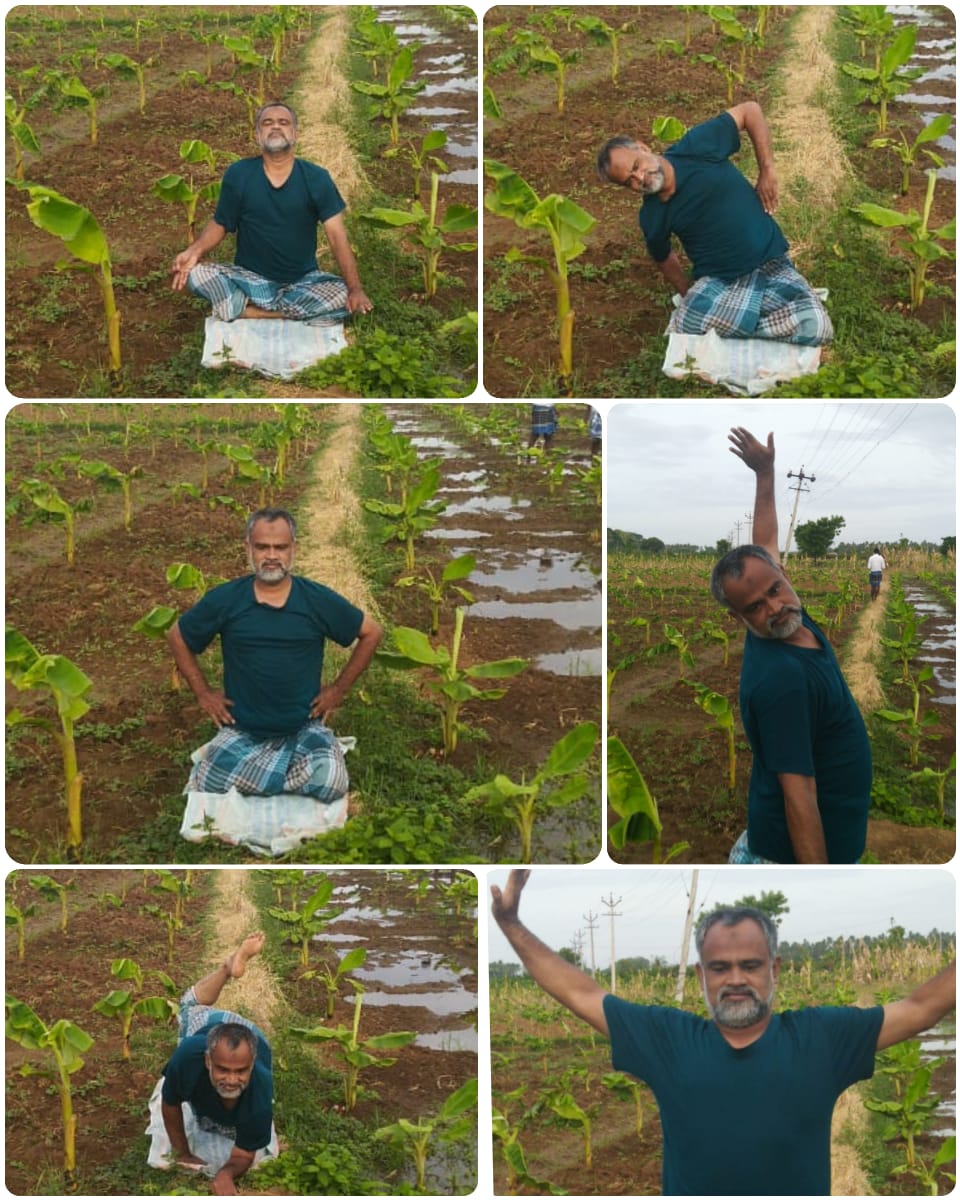 MR.B.MOHAMED FAIZE BASHA Department Of Computer Science, NSS Programme Officer, Jamal Mohamed College.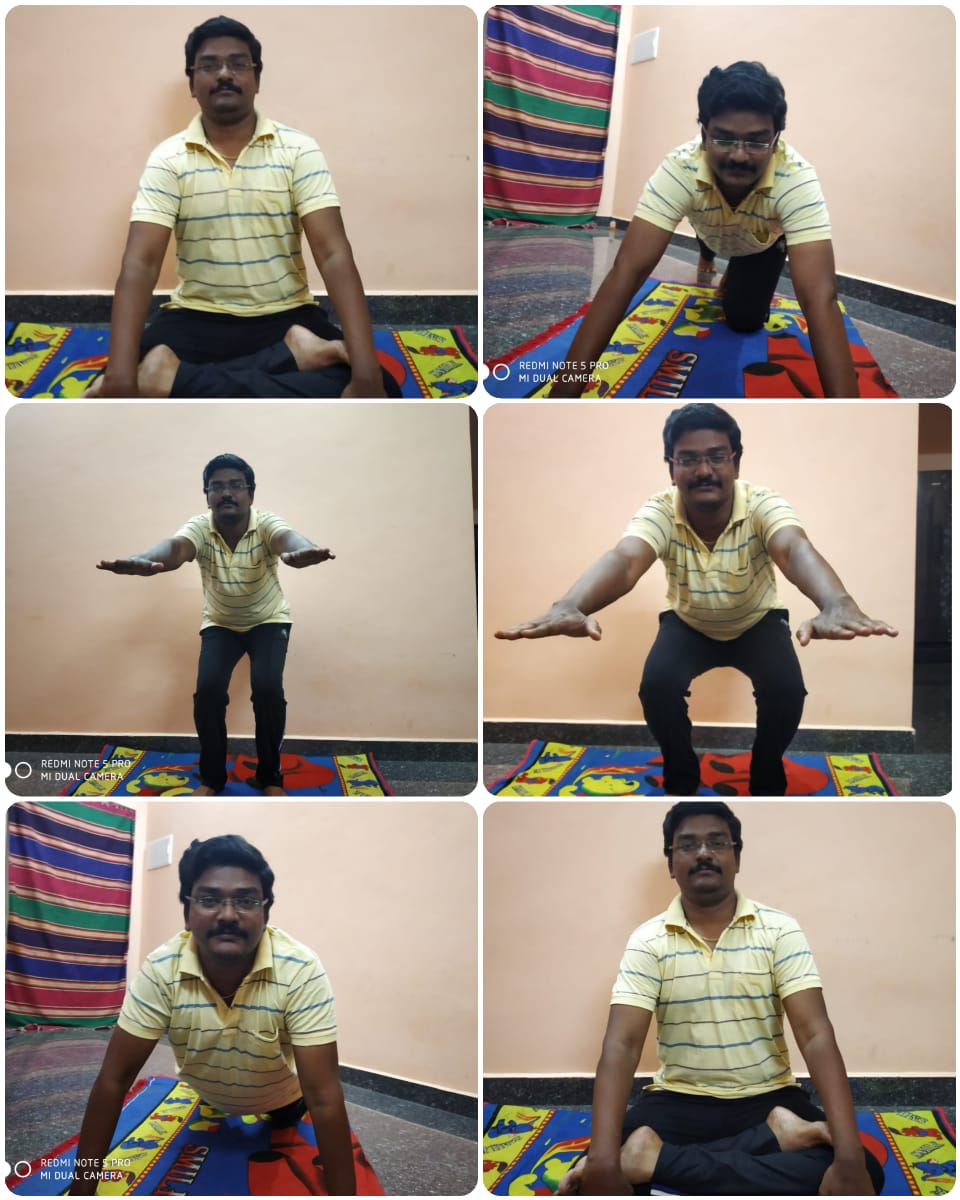 DR S.GOPI department Of Commerce, NSS Programme Officer, Jamal Mohamed College.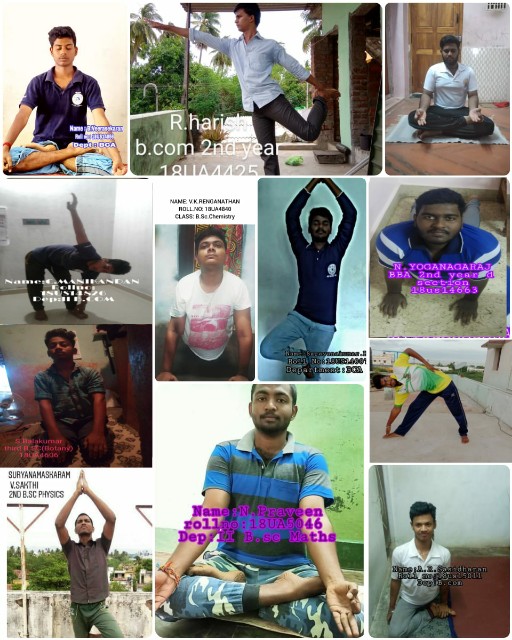 DATE:  26.06.2020INTERNATIONAL DAY AGAINST DRUG ABUSE On the date of 26th June 2020, the International Day Against Drug Abuse programme was conduct by JMC NSS at home. The NSS Volunteers were taken pledge at home. We organized the programe and completed with good manner.Number of NSS Volunteers Participated: 20DATE: 11.07.2020           WORLD POPULATION DAYOn the date of 11th July 2020, the World Population Day programme was conduct by JMC NSS at home. The NSS Volunteers were taken pledge with slogan at home with my guidance.Number of NSS Volunteers Participated: 30     DATE:  28.07.2020WORLD NATURE CONSERVATION DAY QUIZ COMPETITION 2020 On the date of 28.07.2020, the World Nature Conservation Day Quiz competition was conducted by NSS of Jamal Mohamed College through  online mode. The registration link was circulated all over India on 21.07.2020. The registration link was opened from 21.07.2020 to 25.07.2020. On 28.07.2020 the Competition link was sent through Whatsapp group.The E-Certificate provided to the participants who got 40 and above points. NSS Programme Officers, NSS Volunteers, Faculty members and other students  participated in this Quiz competition.   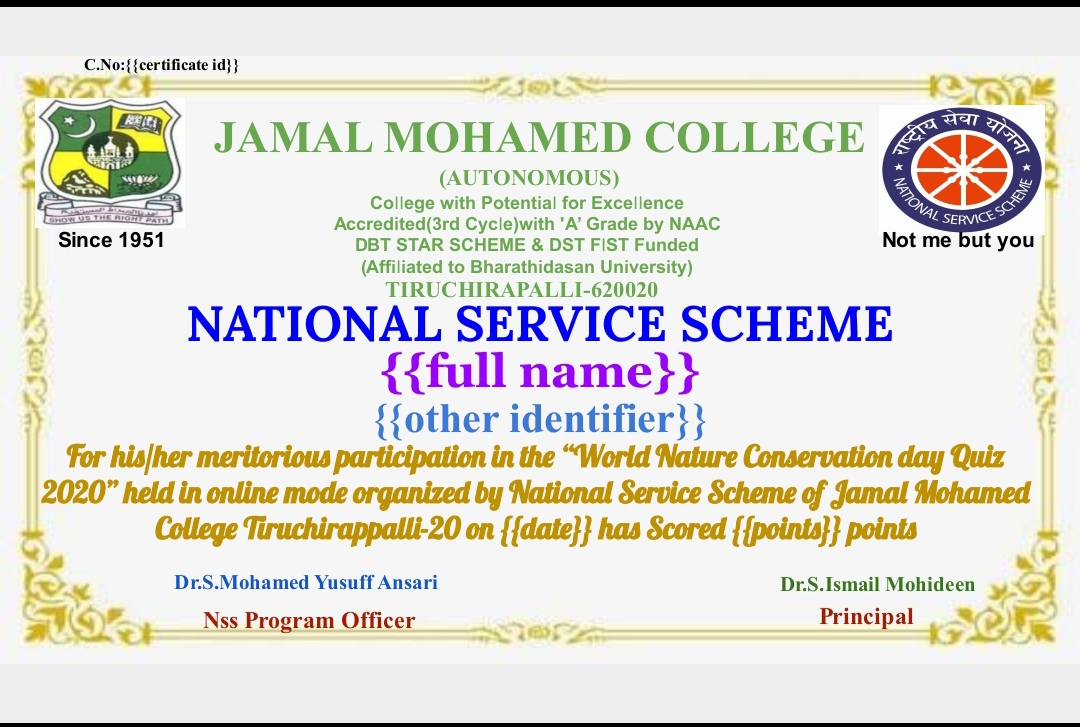 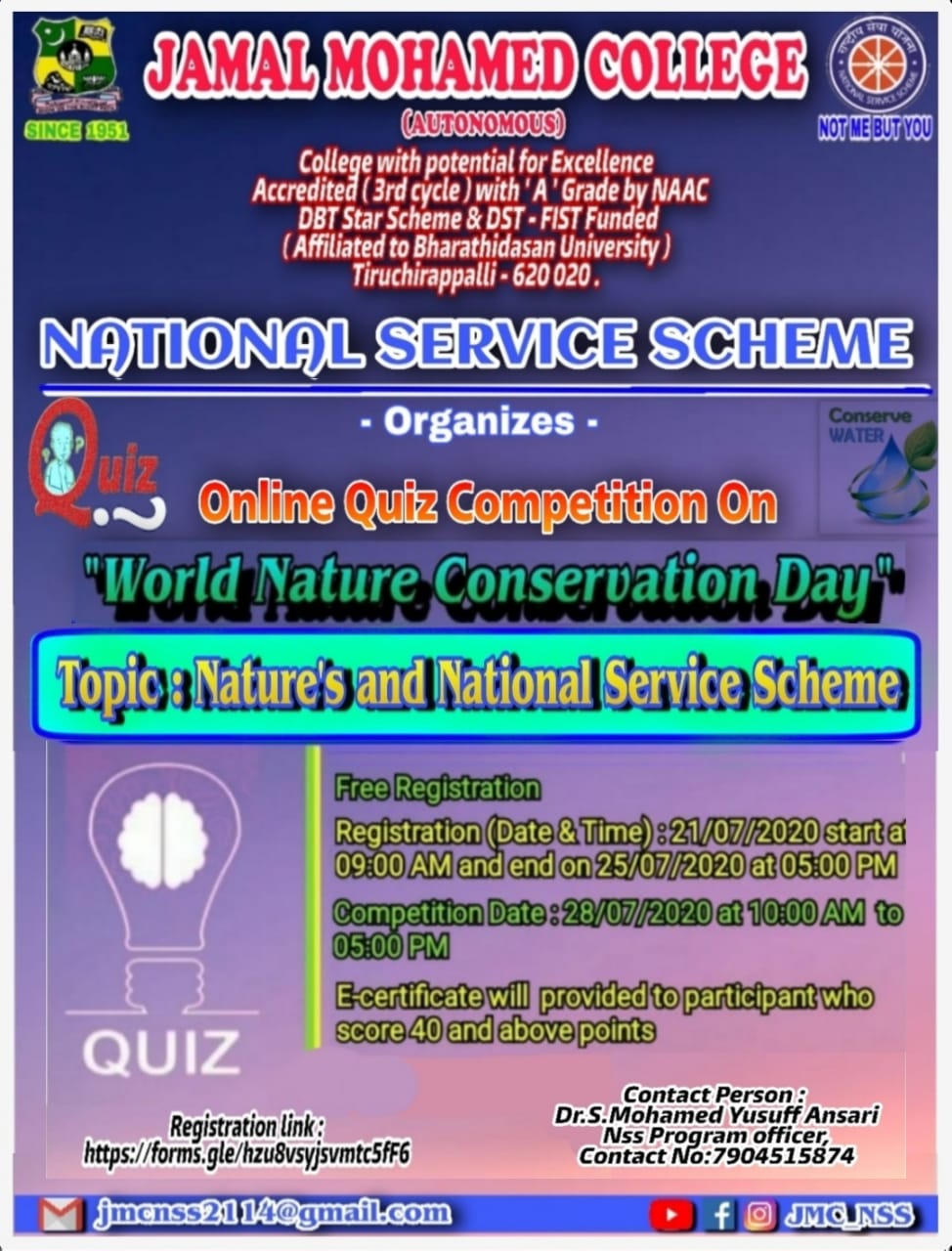 Date : 30.07.202NATIONAL HOSPITAL DAY  2020On the date of 30.07.2020, the National Hospital Day 2020 programme was conducted by National Service Scheme of Jamal Mohamed College.NSS programme officers and NSS volunteers have shown their views on hospital, Doctors and nurses on video. The programme was completed in a good manner.No. of  NSS Volunteers participated : 23 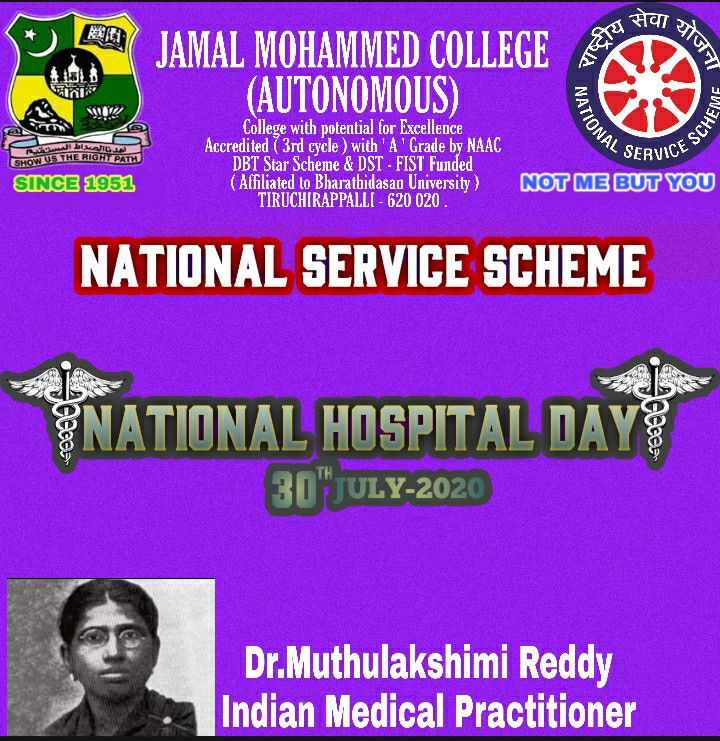 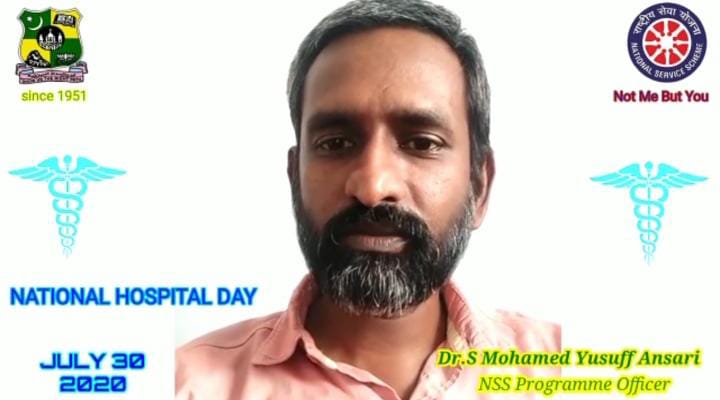 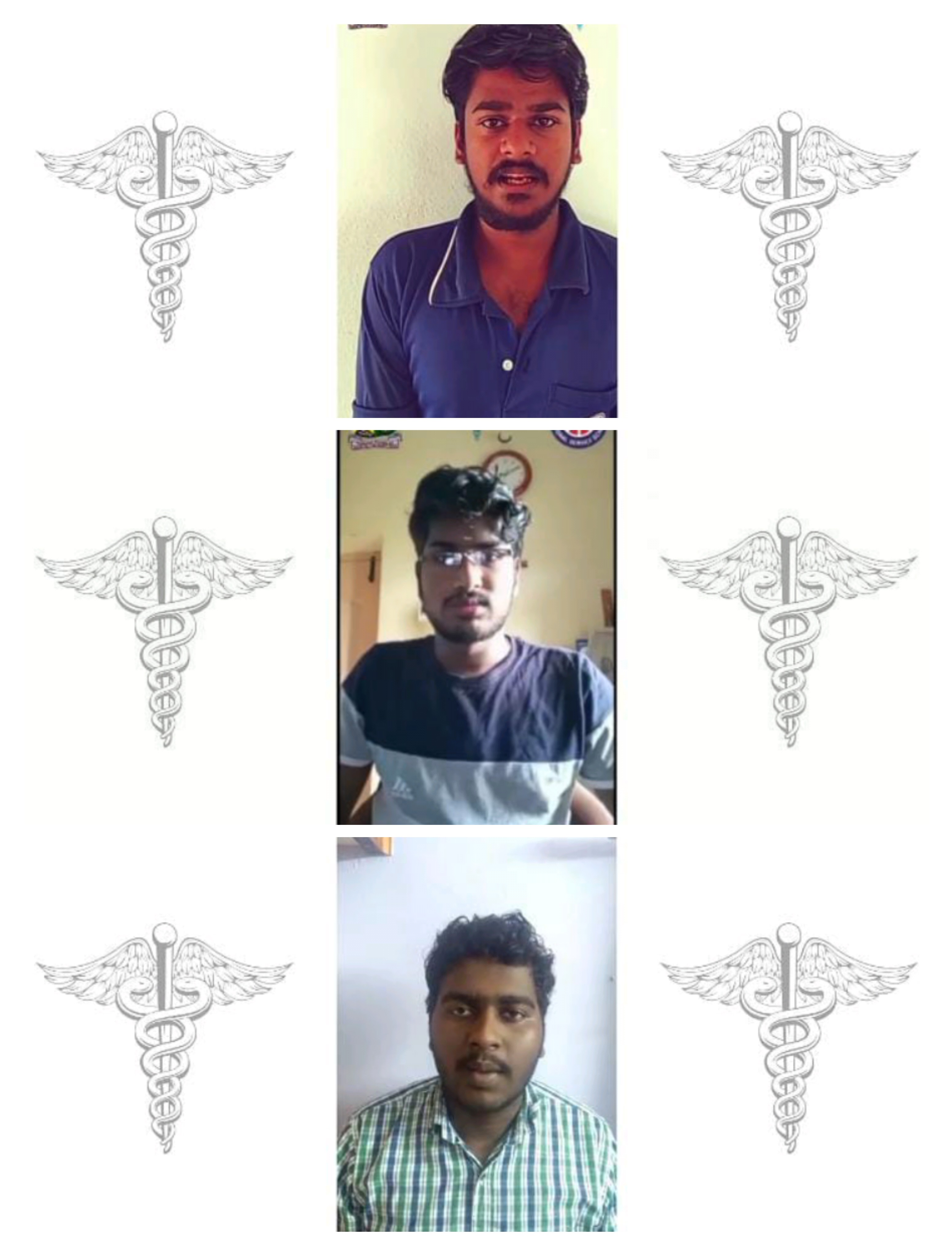 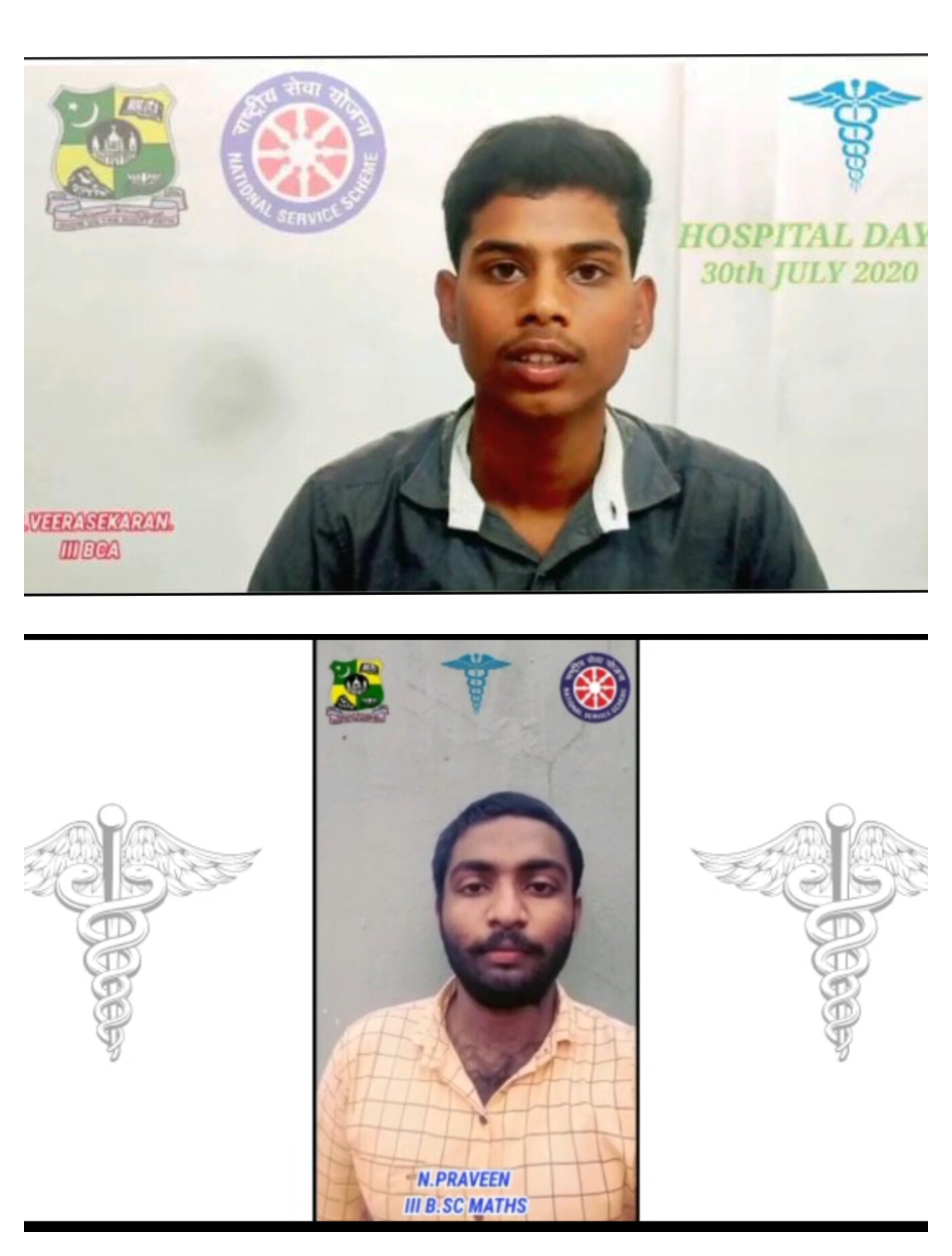 Date:  12.08.2020INTERNATIONAL YOUTH DAYOn the date of 12th August 2020, the International Youth Day Pledge and Quiz Competition was conducted by National Service Scheme of Jamal Mohamed College through online mode. The registration link was circulated all over the Jamal Mohamed College on 09.08.2020.The Registration link was opened from 09.08.2020 to 11.08.2020. On 12.08.2020 the competition link was sent through WhatsApp Group.The E- Certificate provided to the participates who got 40 and above points. NSS Programme officers ,NSS volunteers, faculty members, and other students participated in the Quiz competition.Total no. Of Registration : 101Total no. Of Participants :   82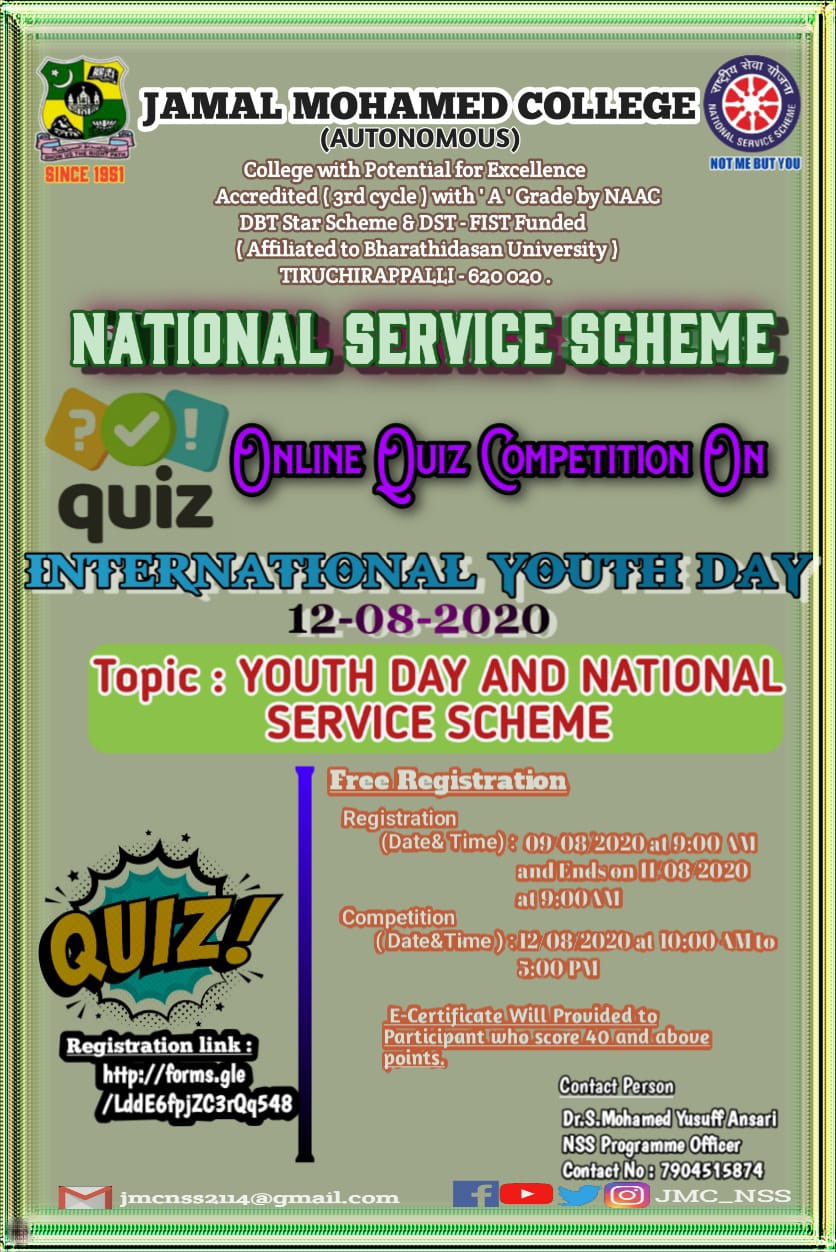 Date : 15.08.202074th INDEPENDENCE DAYOn the date of 15.08.2020, the 74th Independence Day was celebrated by National Service Scheme of Jamal Mohamed college. NSS programme officers and NSS volunteers have shown their views to our Freedom Fighters on video. The volunteers to organized the program very well.Total no. of volunteers participants : 22   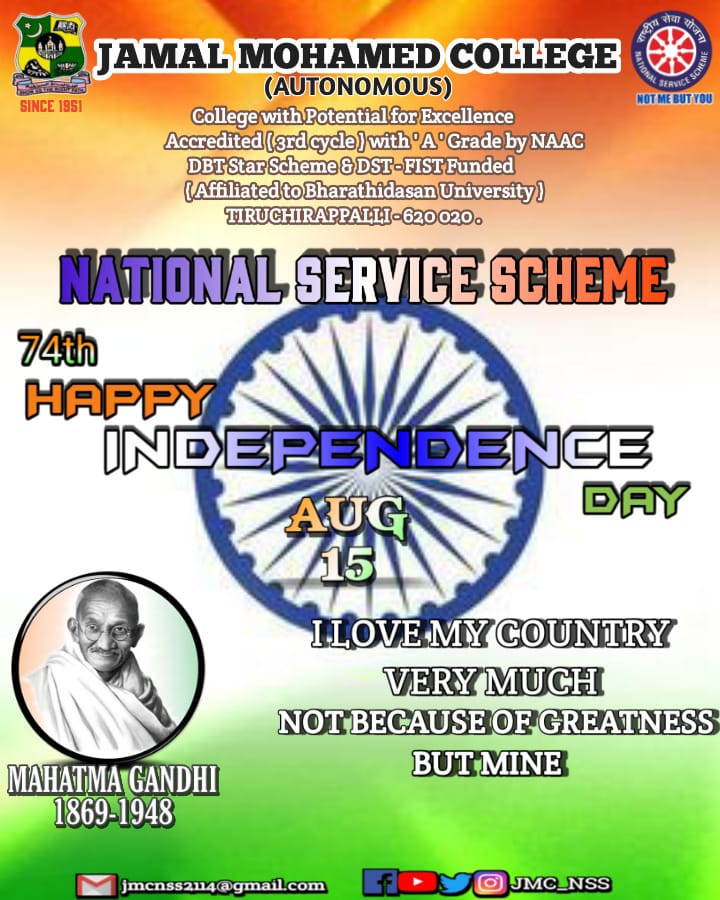 DATE: 16.08.2020  MINISTRY OF YOUTH AFFAIRS AND SPORTS On the date of 16th July 2020, the Ministry of Youth Affairs and Sports  conducted the programme based on the theme “YOUTH FOR NEP,2020”. They conducted through WEBINAR LIVE at 1 P.M to 3 P.M, Many Special speakers and Minister's spoke in Live. NSS programme officers and Volunteers of Jamal Mohamed College participated in this programme. Our Volunteers did their duty in a best manner.Number of NSS Volunteers Participated: 25    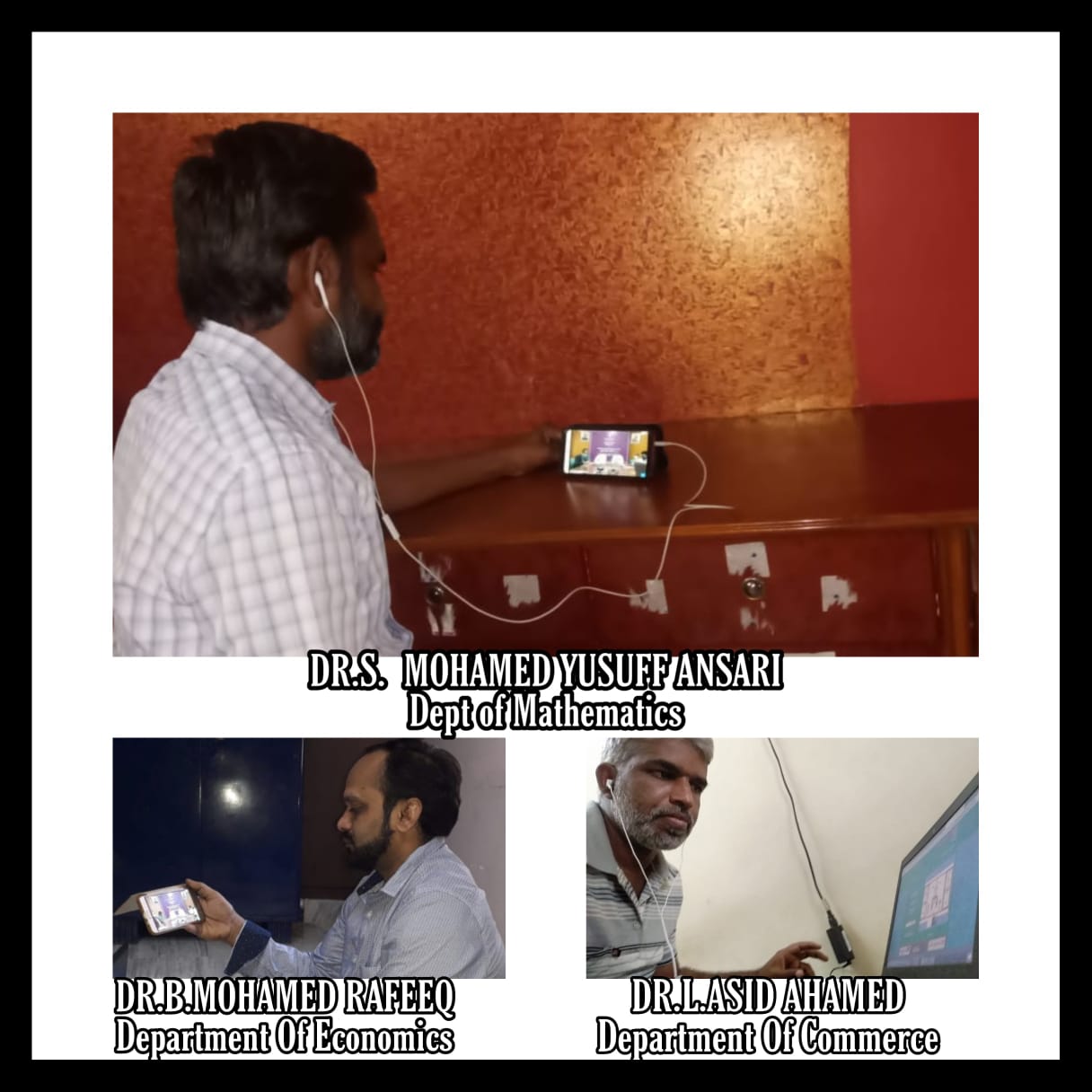 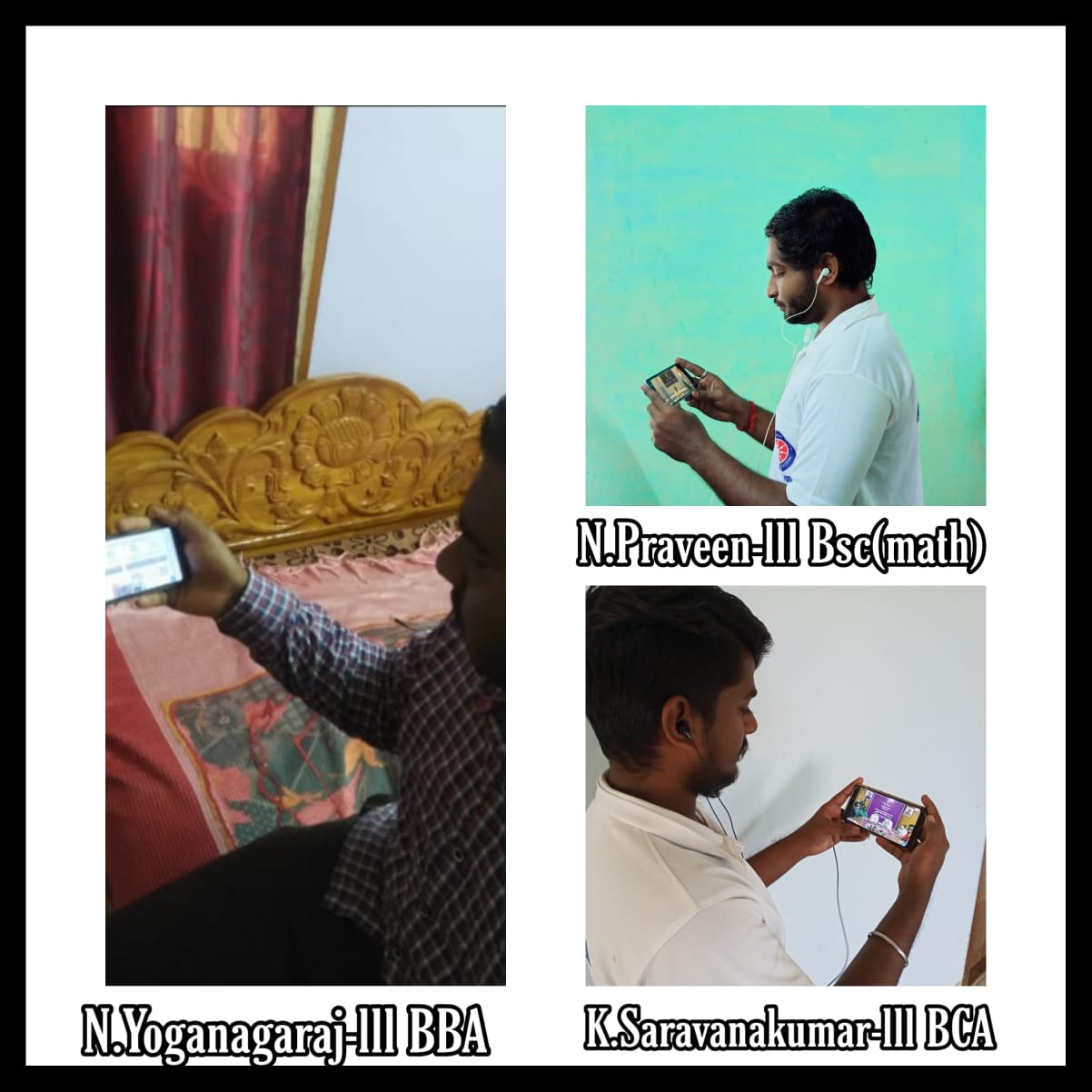 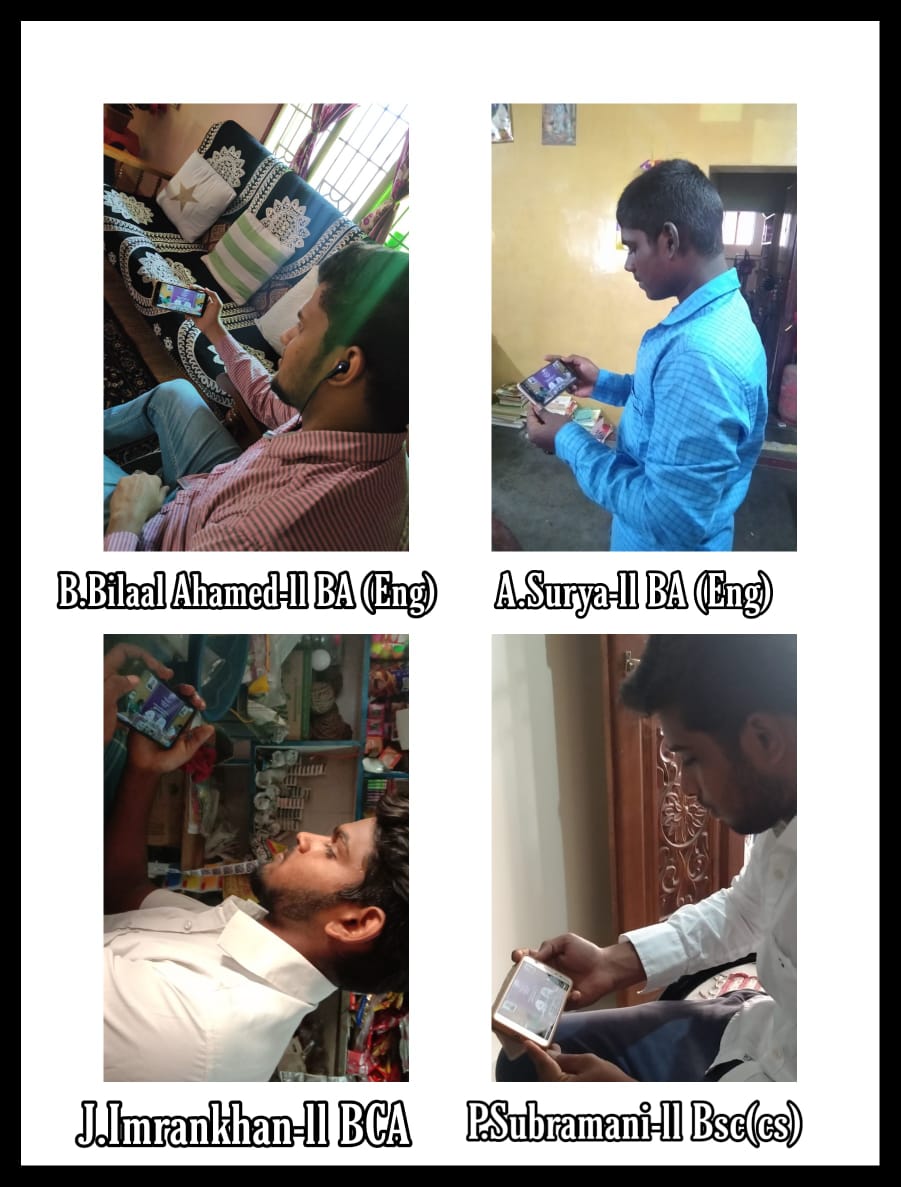 Date : 19.08.2020WORLD HUMANITARIAN DAYOn the date of 19.08.2020, the World Humanitarian Day was celebrated by National Service Scheme of Jamal Mohamed college. NSS programme officers and NSS volunteers helped the needy people in our society by giving Masks, Hand Sanitizer and kabasura kudineer to them. We organized the programme very well.Total no. of volunteers participant : 17  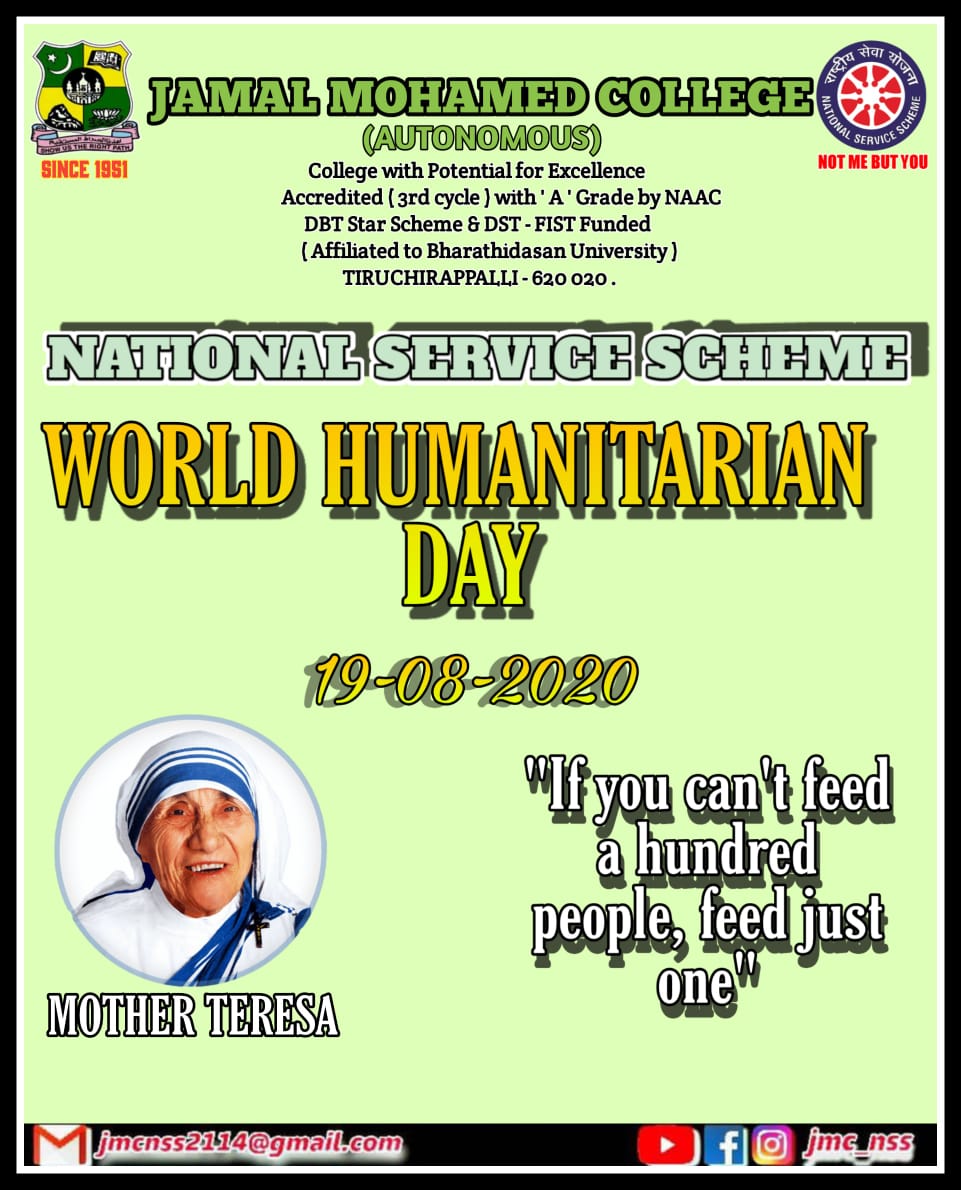 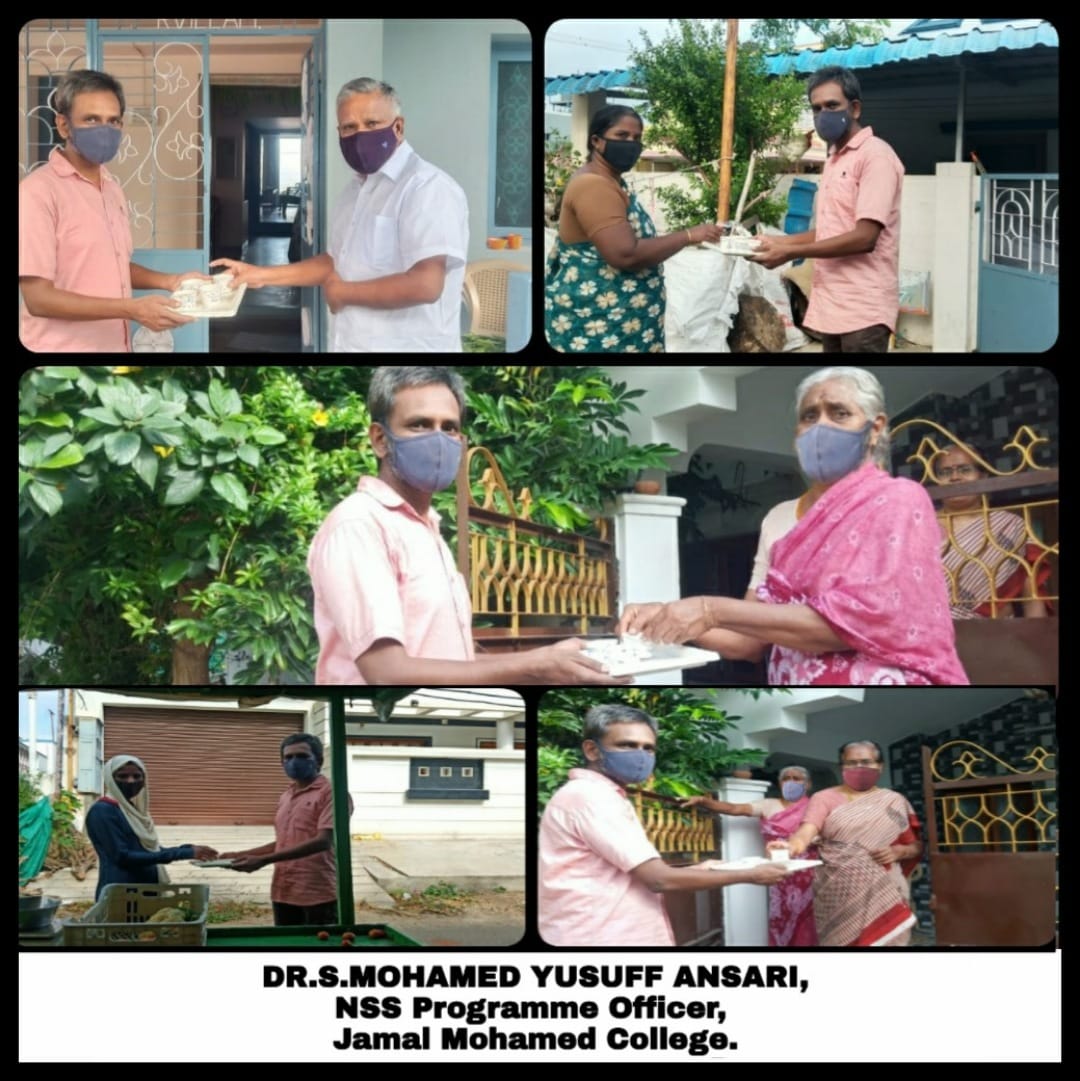 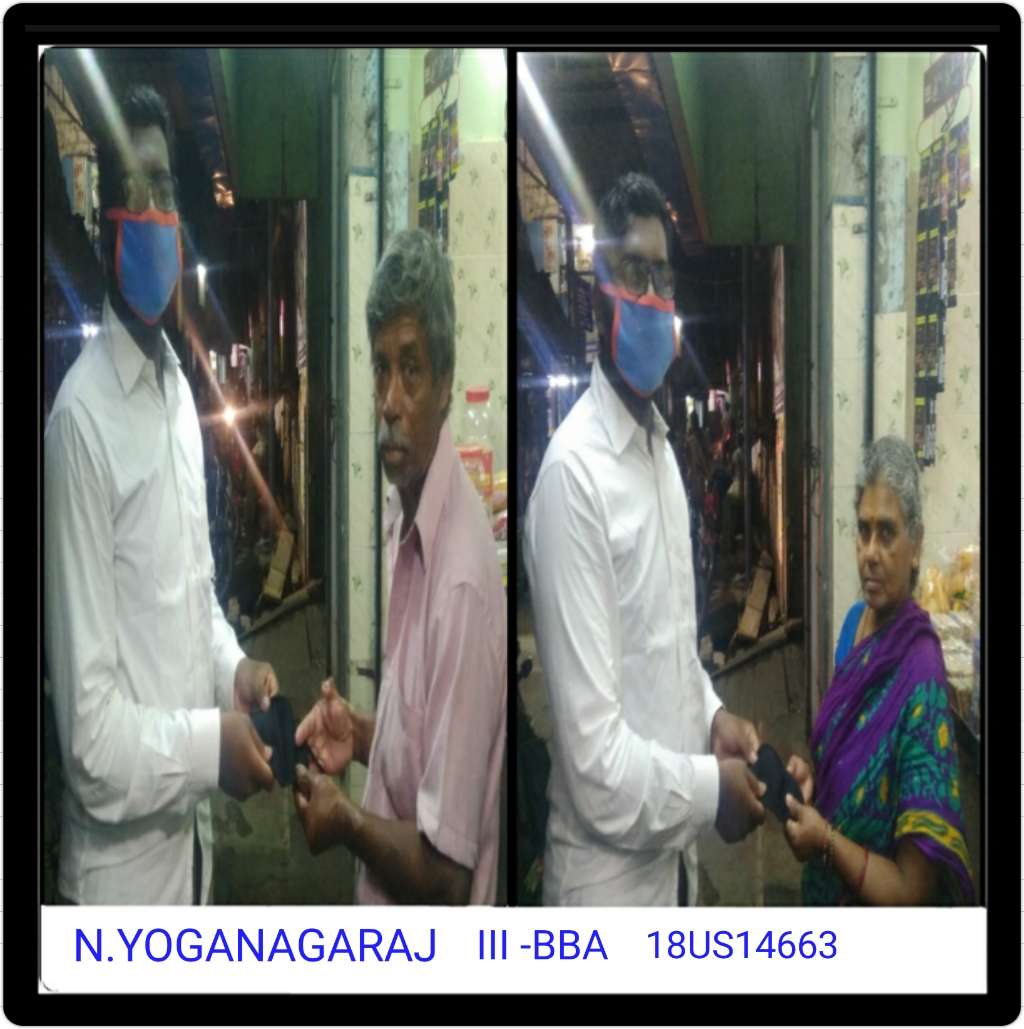 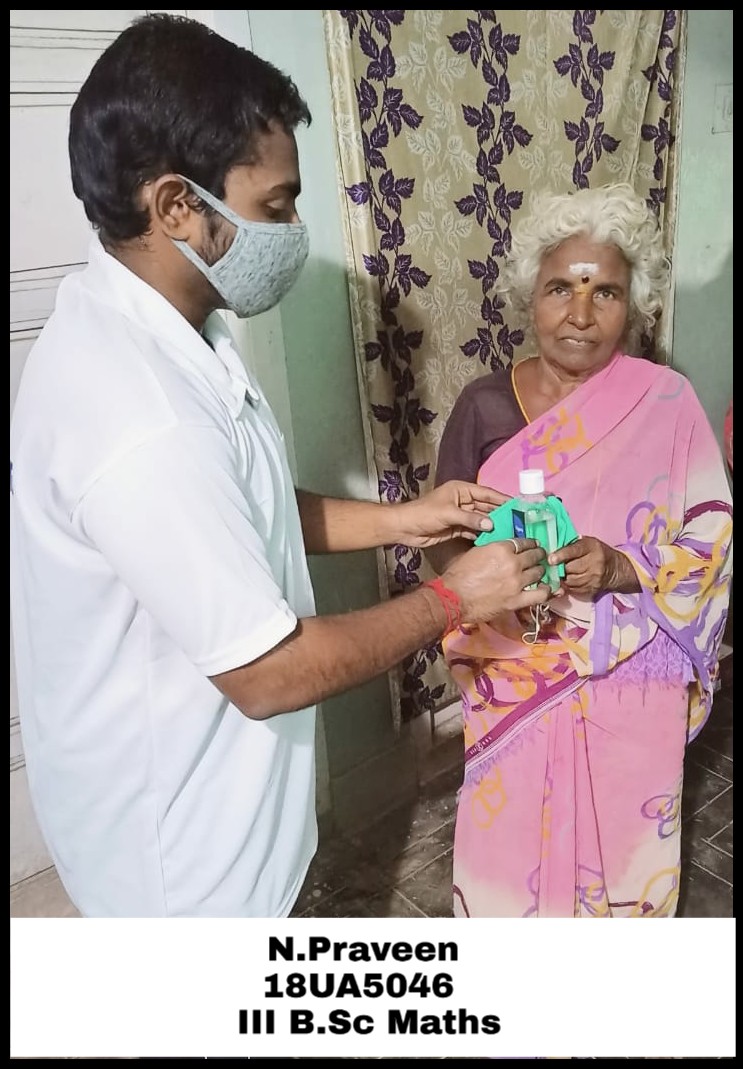 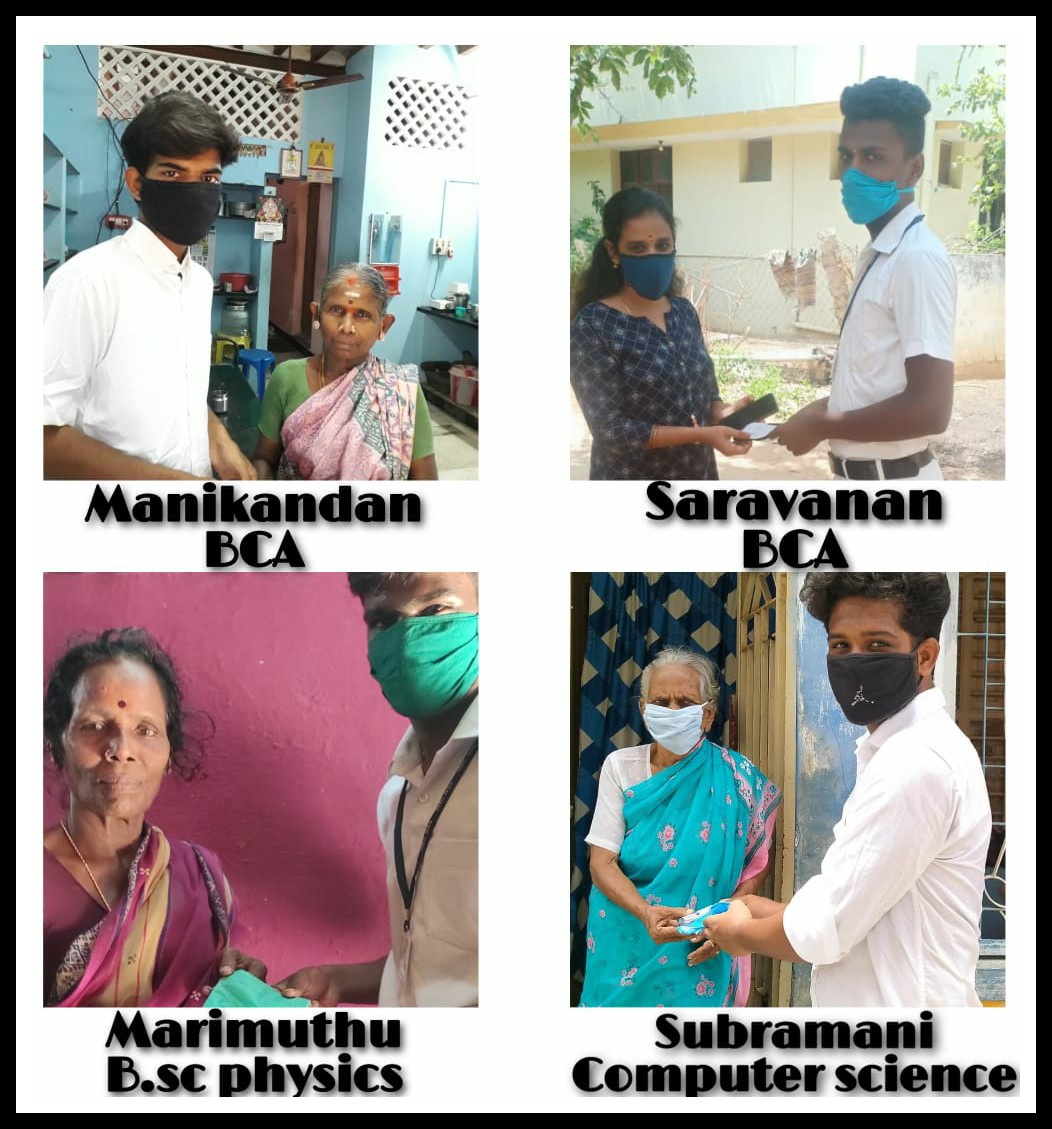 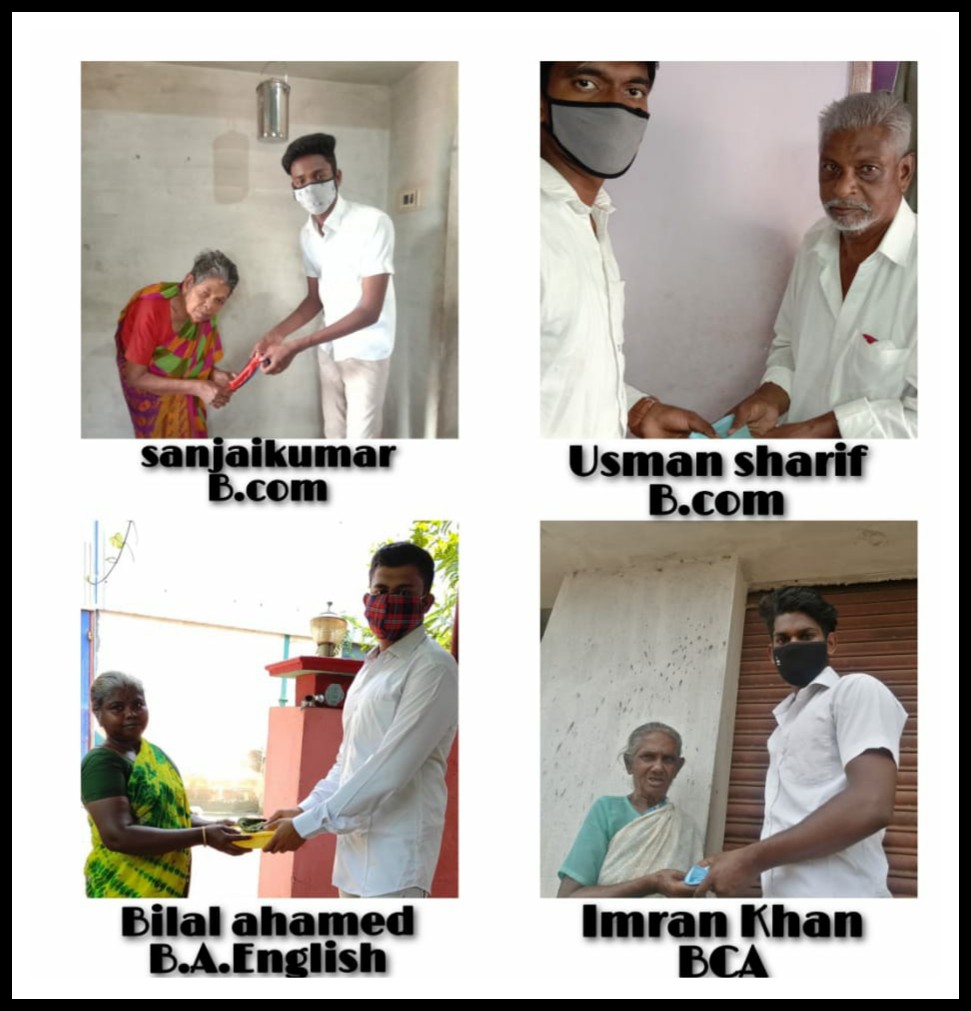 FIT INDIA YOUTH CLUBAs per the instruction given by Ministry of Youth Affairs and Sports, Govt. of India and Regional Directorate of NSS, We, NSS Programme Officers and NSS Volunteers, are participating in the Fit India Freedom Run from 15th August to 2nd October. We are aware about the importance of physical fitness and spend 30 to 60 minutes daily for group physical activities. We are practicing the two activities suggested by the authority from 26 August to 14th September 2020. On the date of 26.08.2020 we have done outdoor activity and indoor activity for fit India freedom run.REGIONAL DIRECTORATE OF NSS, CHENNAINAME OF THE INSTITUTION:  Jamal Mohamed College ( Autonomous)Fit India Movement ReportDuration of the Program: From 26.08.2020 To 14.09.2020Place:  Trichy                                                                                                          Date:    26/8/2020                                                                                                                                                                                                             FIT INDIA YOUTH CLUBDAY 1Date : 26.08.2020Activity: I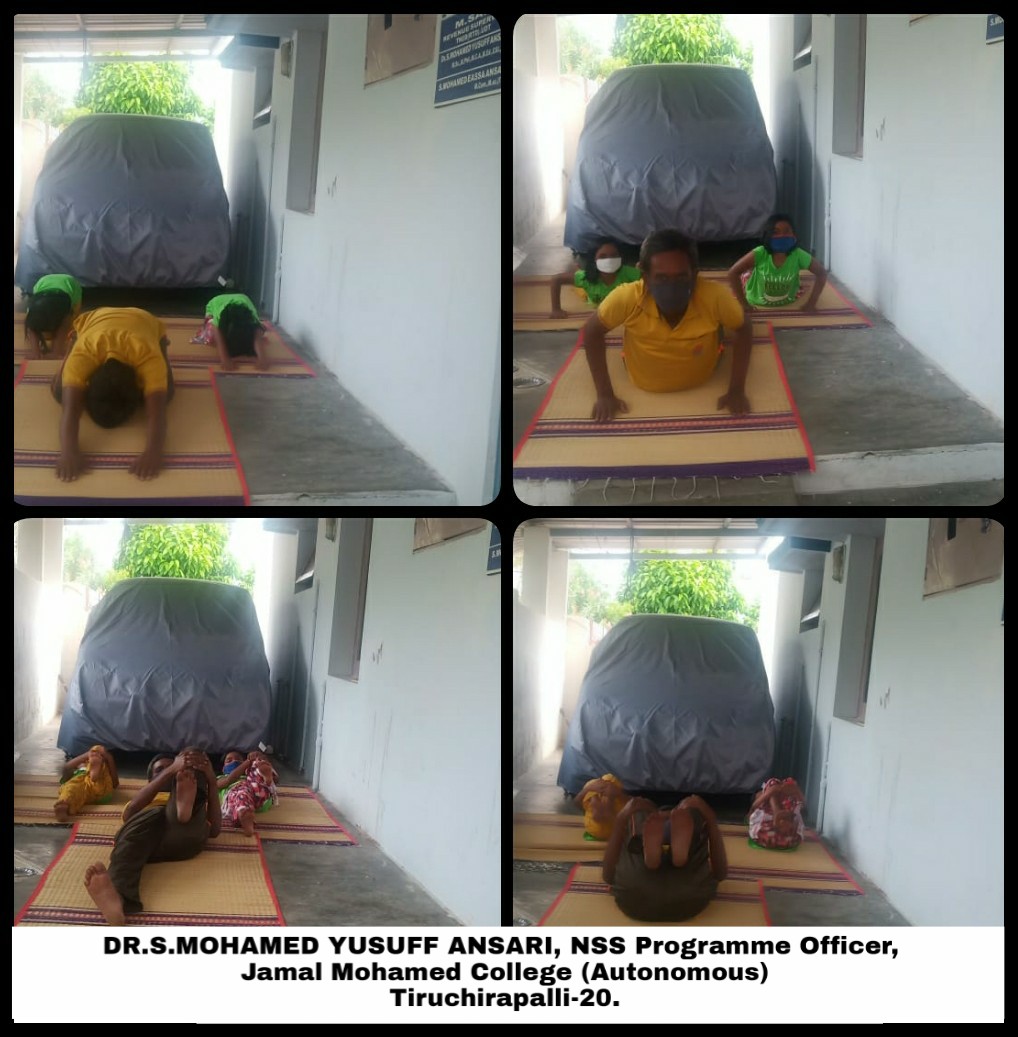 VolunteersActivity II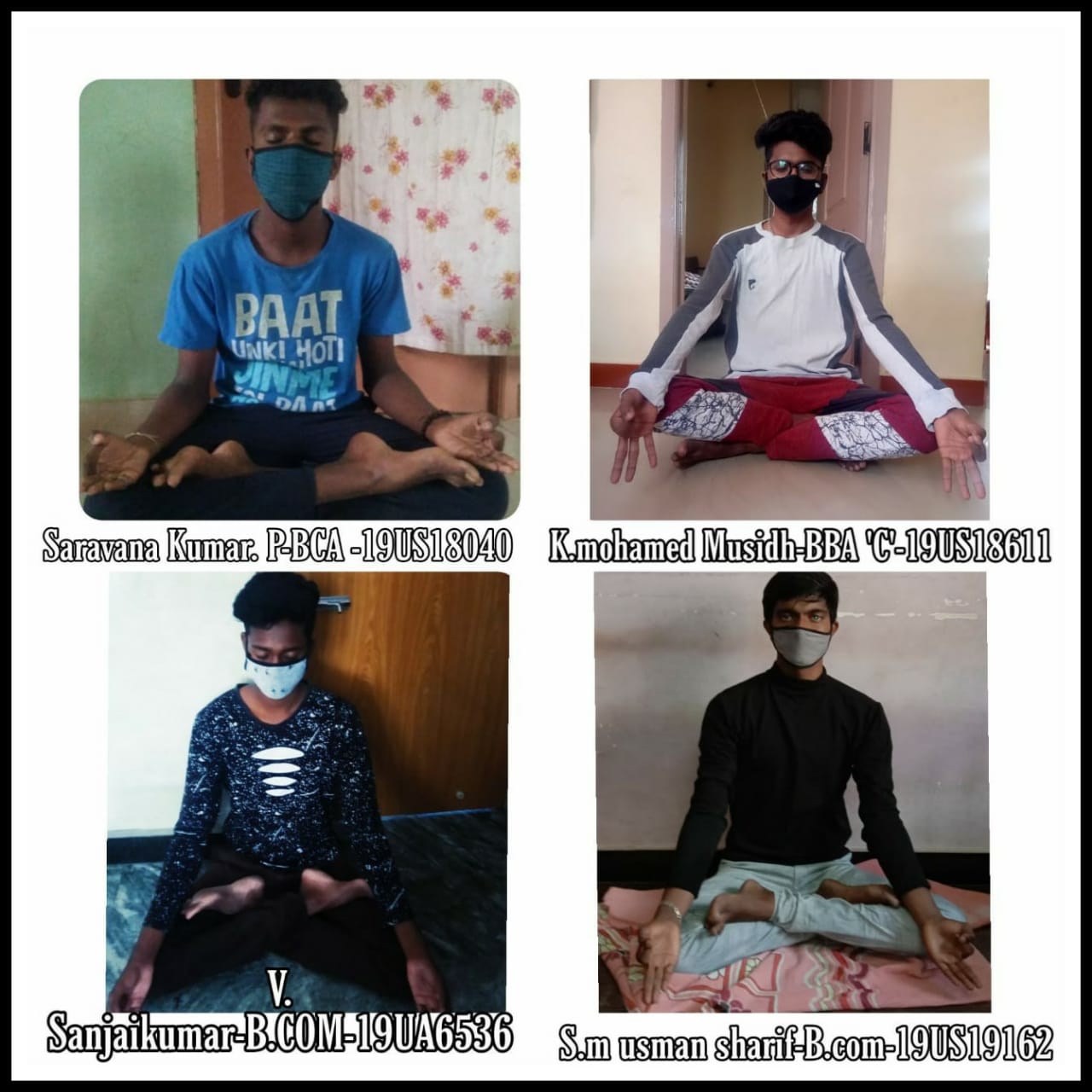 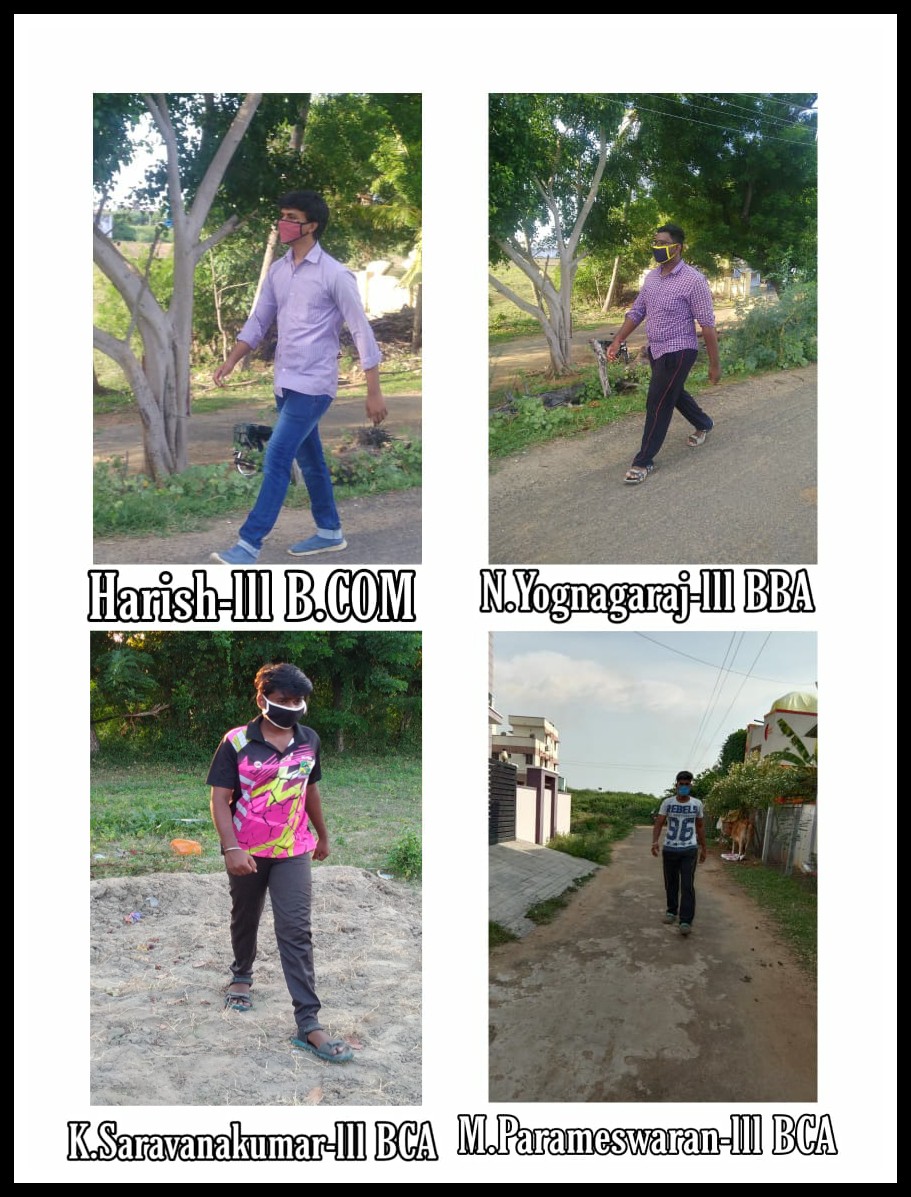 FIT INDIA YOUTH CLUBDAY 2Date : 27.08.2020Activity: I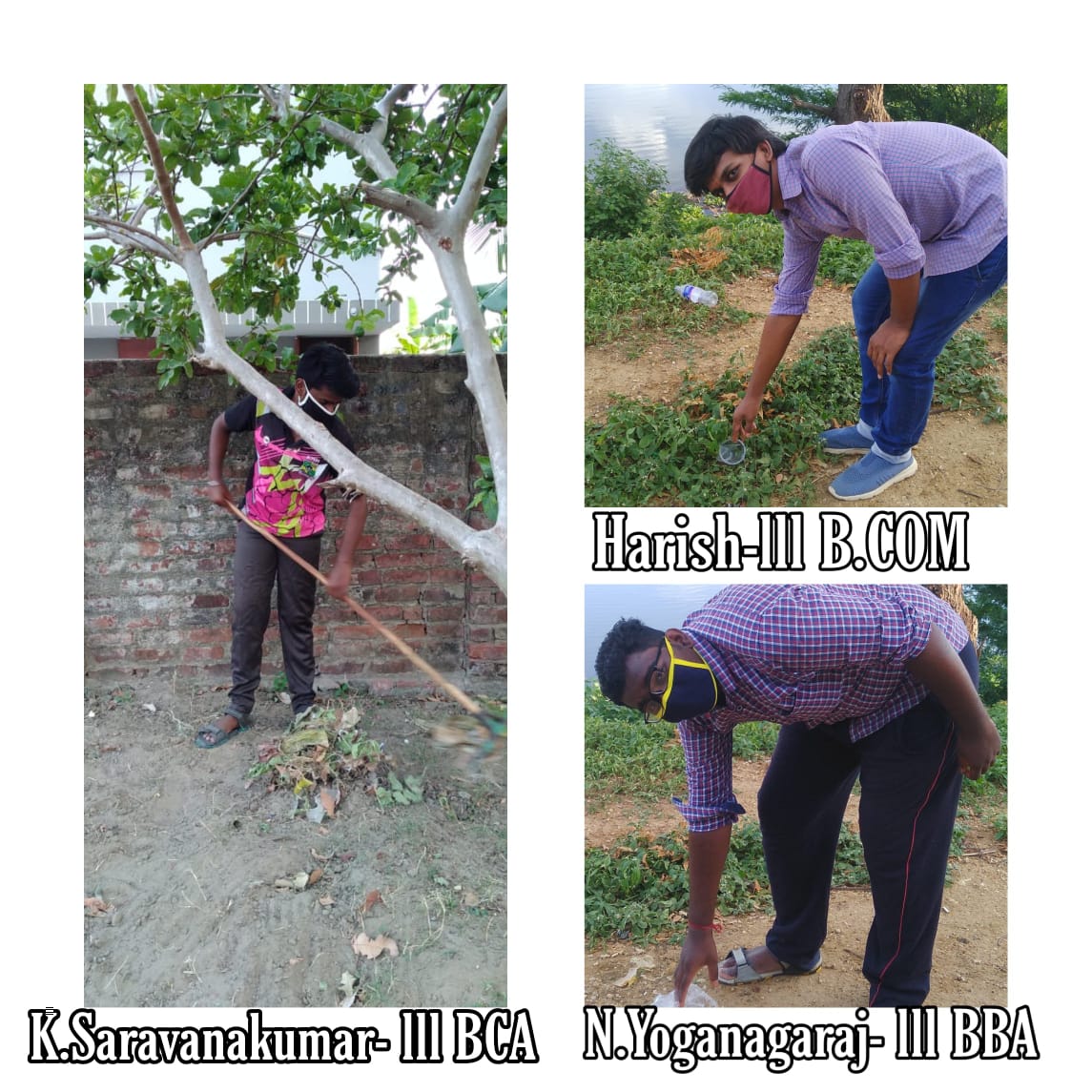 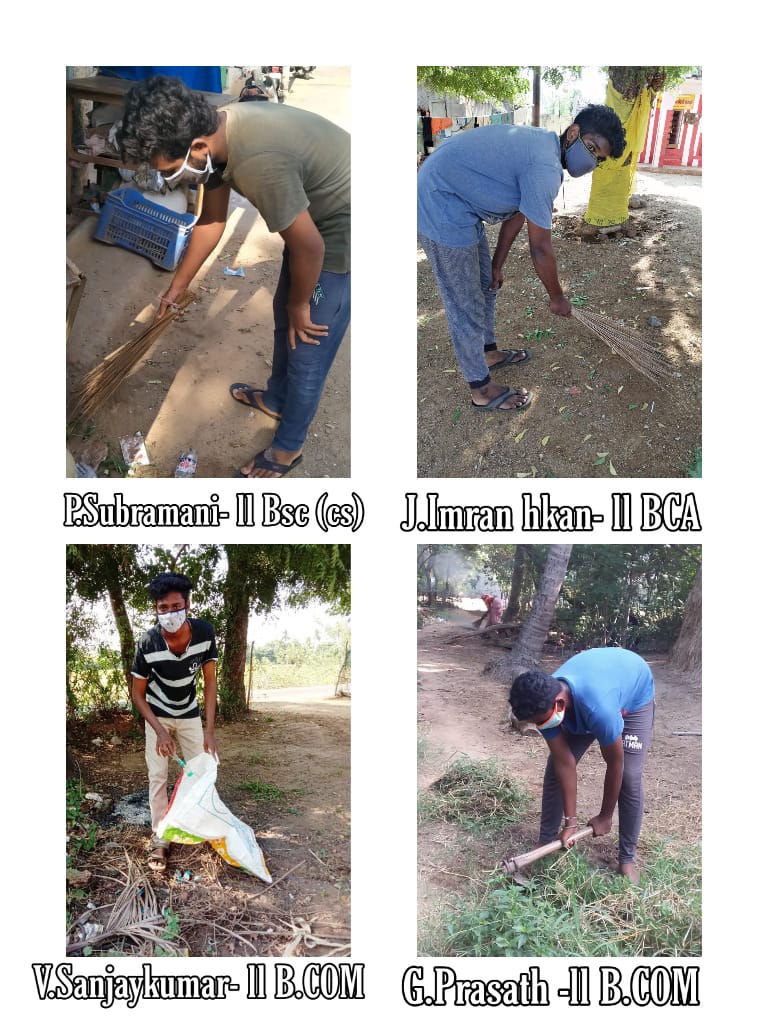 FIT INDIA YOUTH CLUBDAY 3Date : 28.08.2020Activity: I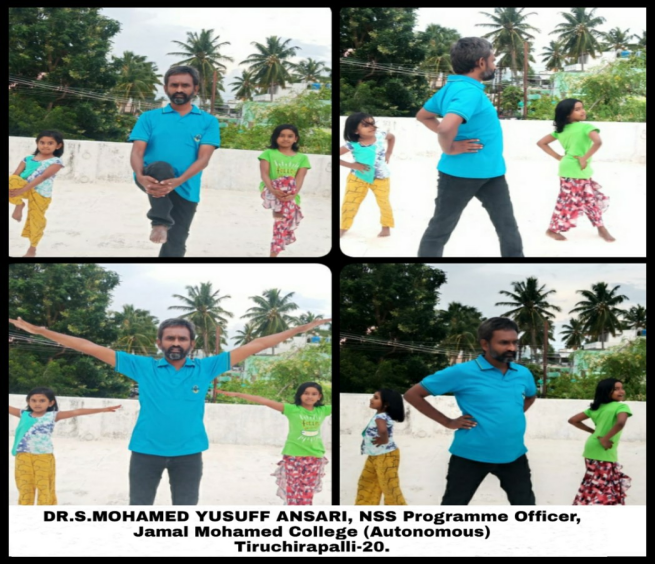 volunteers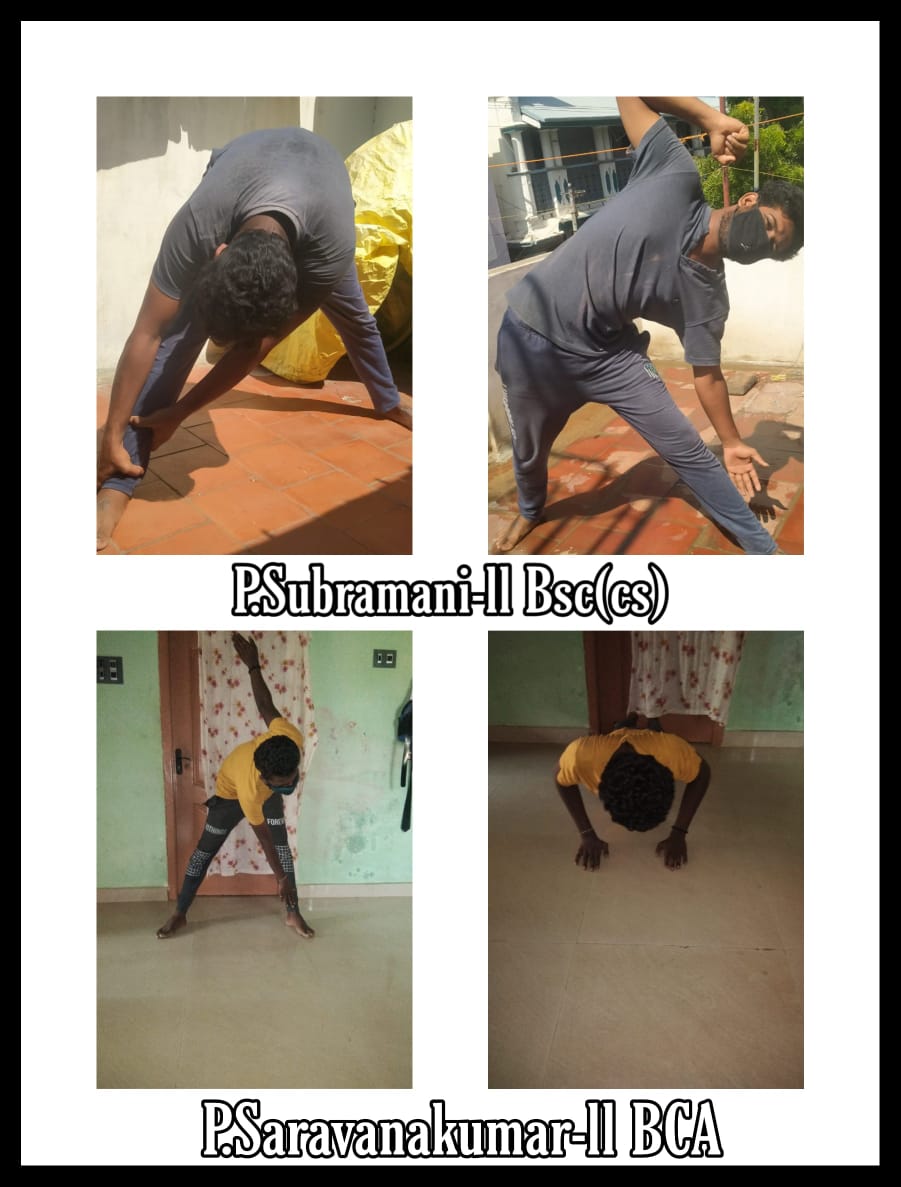 Activity: II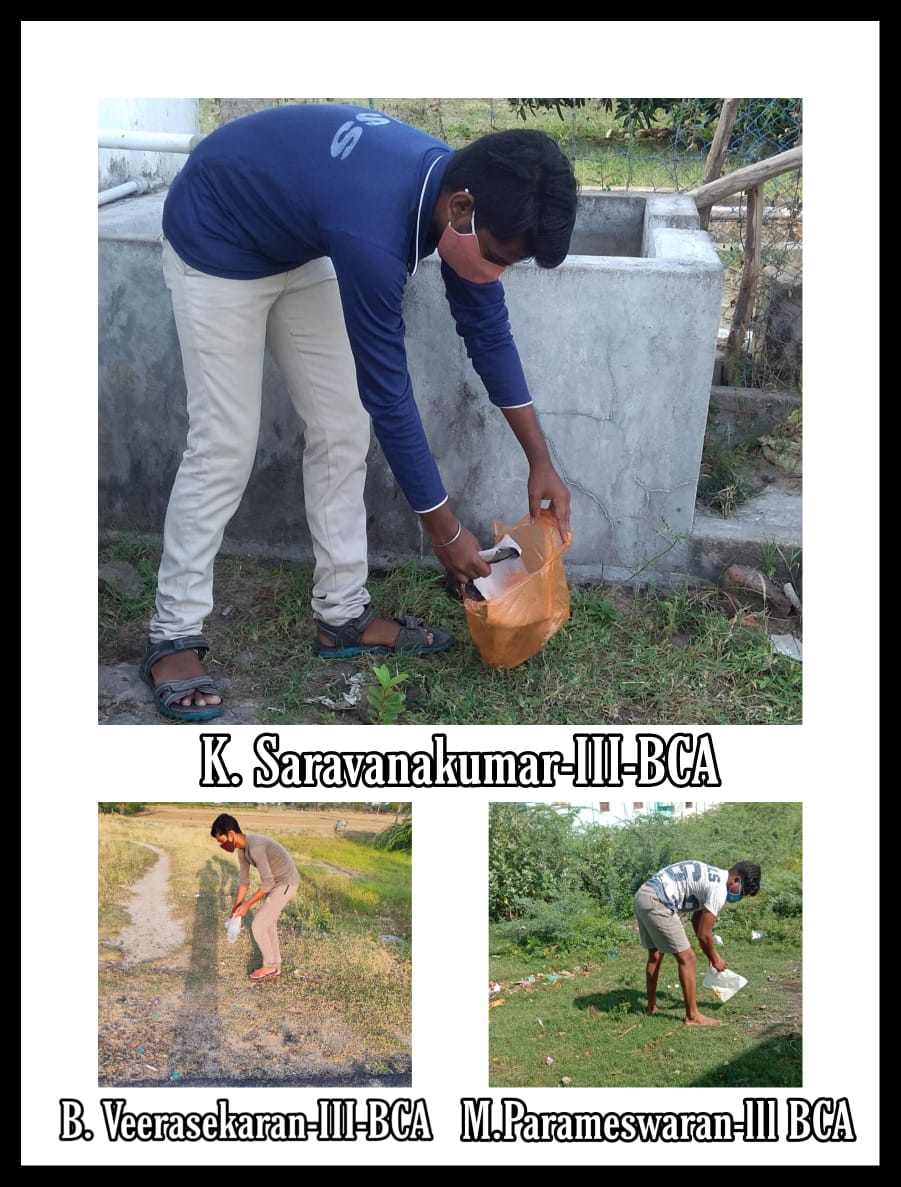   Date : 02.09.2020MAHATMA GANDHI BIRTHDAYOn the date of 02nd October 2020, the Mahatma Gandhi Birthday was celebrated. Quiz Competition was conducted by National Service Scheme of Jamal Mohamed College through online mode.On 02.09.2020 the competition link was sent through WhatsApp Group. The E- Certificate provided to all the participates. NSS Programme officers ,NSS volunteers, faculty members, and other students participated in the Quiz competition. The programe successfully completed successfully.Total  No. Of  Participants :   104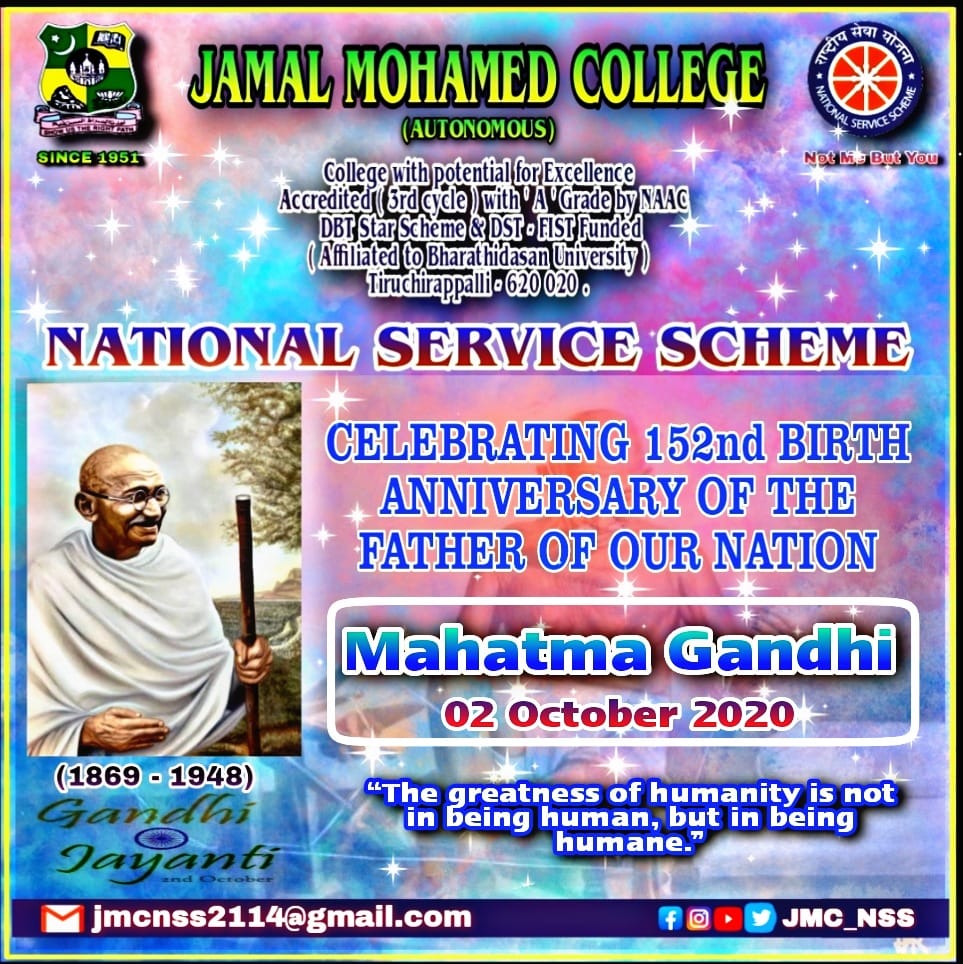 FIT INDIA YOUTH CLUBAs per the instruction given by Ministry of Youth Affairs and Sports, Govt. of India and Regional Directorate of NSS, We, NSS Programme Officers and NSS Volunteers, are participating in the Fit India Freedom Run from 15th August to 2nd October. We are aware about the importance of physical fitness and spend 30 to 60 minutes daily for group physical activities. We are practicing the two activities suggested by the authority from 26 August to 14th September 2020. On the date of 13.09.2020 we have done outdoor activity and indoor activity for fit India freedom run.DAY 13Date : 07.09.2020Activity: I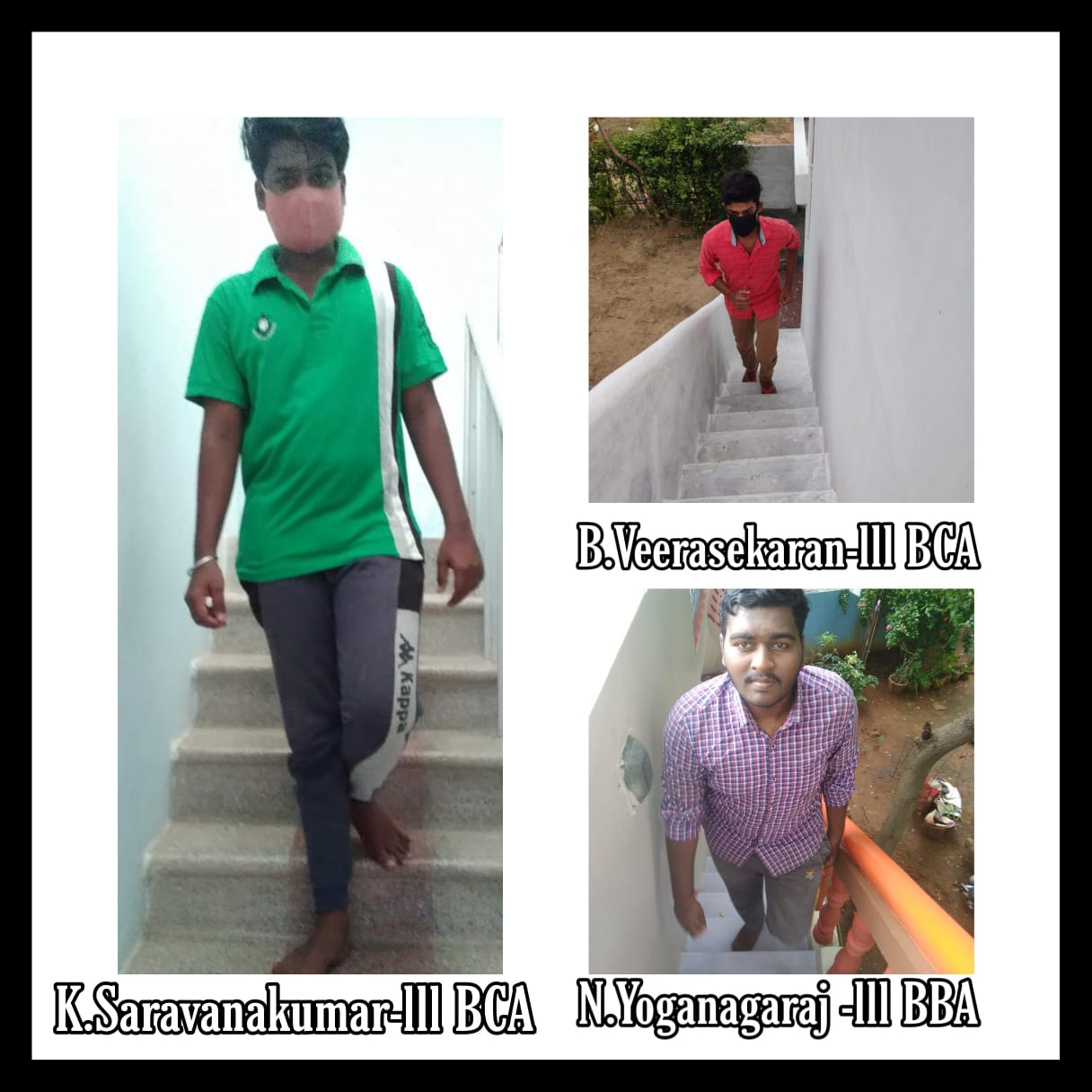 FIT INDIA YOUTH CLUBDAY 20Date : 14.09.2020Activity: I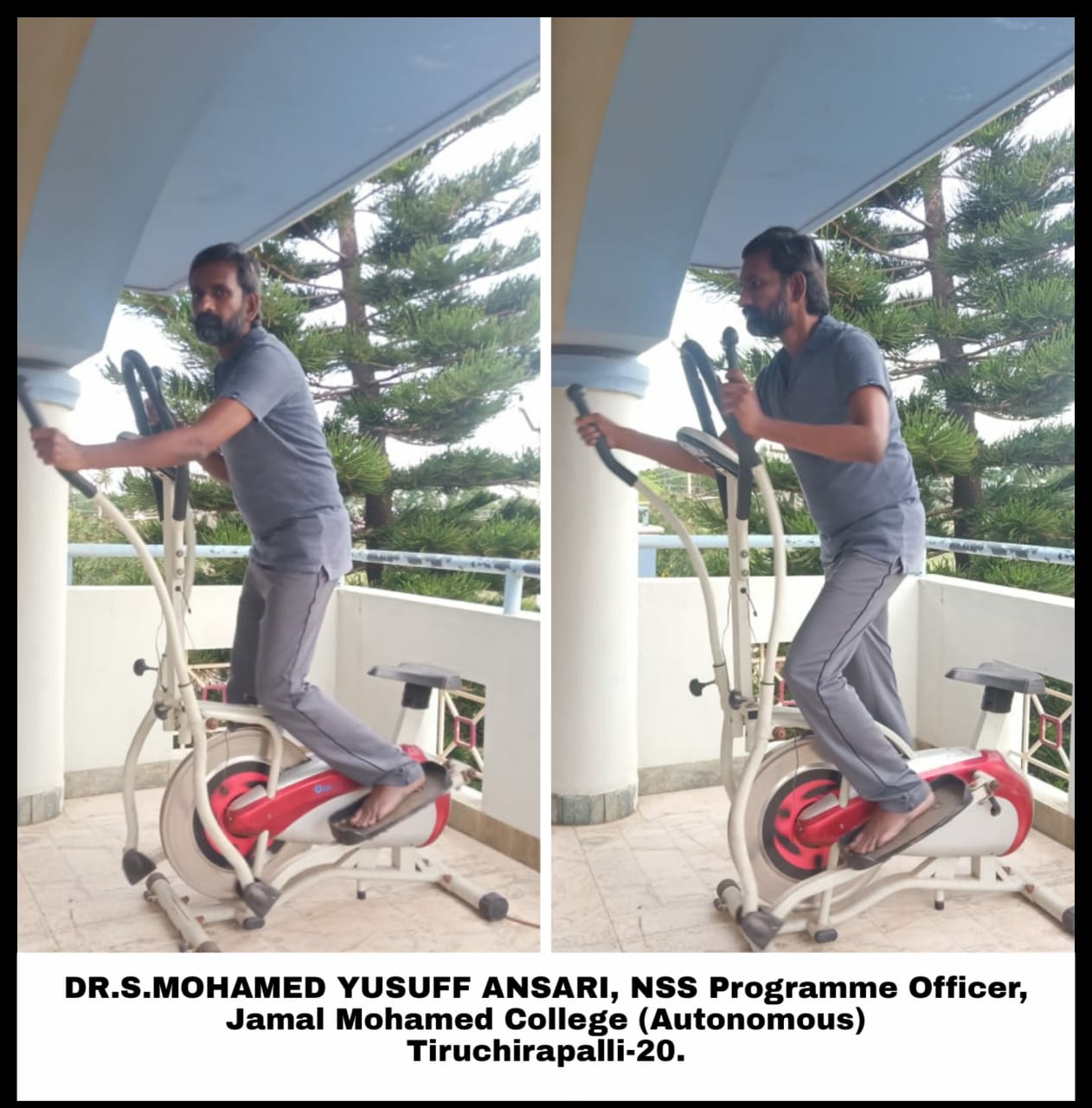 Date :  05.09.2020TEACHER'S DAYOn the date of 05.09.2020, the Teachers Day was celebrated by National Service Scheme of Jamal Mohamed college. NSS programme officers and NSS volunteers showed their  respect to their teachers on video and photo with teachers name on board.Total no. of volunteers participants : 15   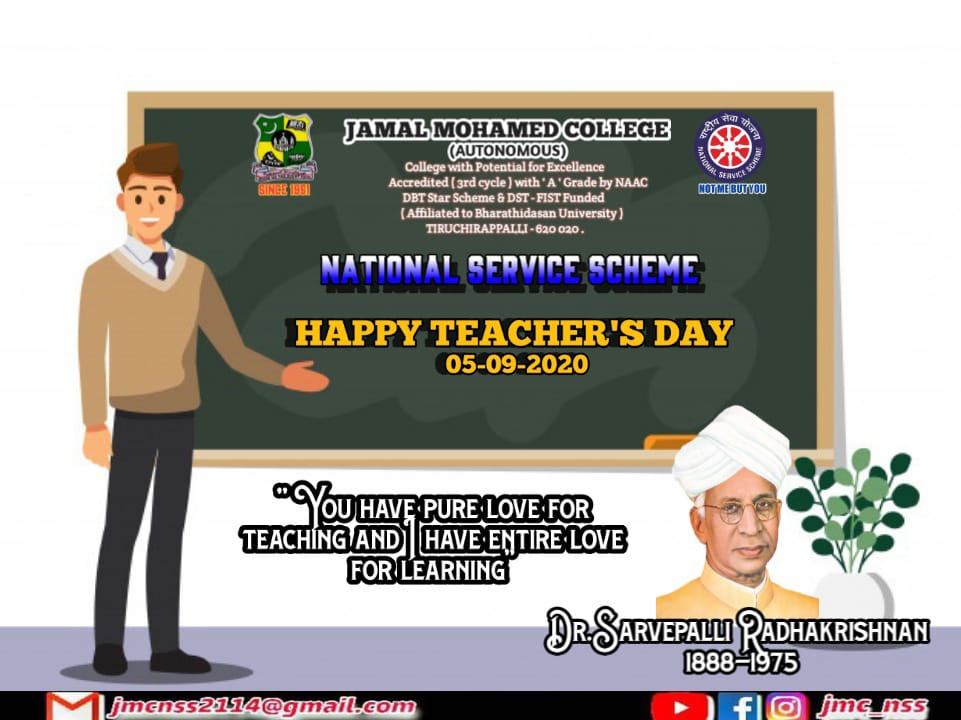 Date :  08.09.2020LITERACY DAY  On the date of 08.09.2020, the Literacy Day was celebrated by National Service Scheme of Jamal Mohamed college. NSS programme officers and NSS volunteers take pledge on literacy day quote's and put sign on the board.Total no. of volunteers participants : 15   Date : 08.10.2020COVID-19 PLEDGEOur Honorable Prime Minister launched a new Champaign on COVID-19 on the date of 08.10.2020. The Ministry of Youth Affairs and Sports conducted a pledge taking Champaign. The NSS Programme Officers and NSS volunteers participated in the campaign and took the pledge on 08.10.2020 at 1.00 P.M.Date: 15.10.2020  YOUTH AWAKENING DAY CELEBRATIONOn the date of 15.10.2020, the Dr.A.P.J Abdul Kalam  birthday was celebrated by conducting webinar on the title "YOUTH AWAKENING DAY 2020'' by National Service Scheme of Jamal Mohamed College(Autonomous),Trichy.Our College Principal presided over the function. NSS Programme Officers and NSS volunteers were participated in the Webinar.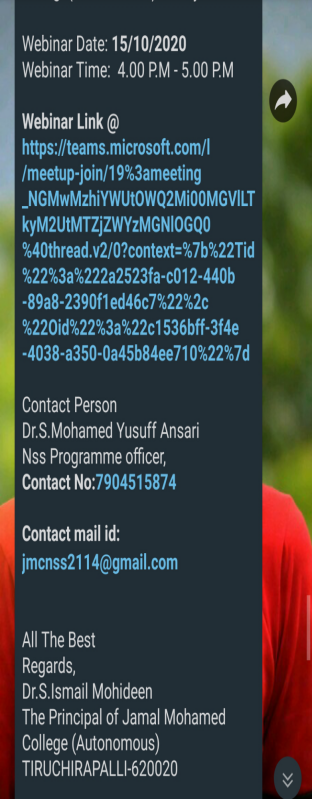 Date : 02.11.2020Integrity pledge for citizensOn the date of 02.11.2020, integrity pledge for citizen was taken by National service scheme of Jamal Mohamed College (Autonomous) Trichy. The Government of India was observed Vigilance Awareness Week form 27.10.2020 to 02.11.2020. I am and my college nss volunteers are take pledge.Date: 28.10.2020 - 02.11.2020VIGILANCE AWARENESS WEEK 2020QUIZ COMPETITIONOn the date of 28.20.2020, the World Nature Conservation Day Quiz competition was conducted by NSS of Jamal Mohamed College through  online mode. The competition link was circulated all over Tamil Nadu on 28.10.2020 and the link was closed on 02.11.2020. The Competition link was sent through Whatsapp group.The E-Certificate provided to the participants who got 40 and above points. NSS Programme Officers, NSS Volunteers, Faculty members and other students  participated in this Quiz competition.   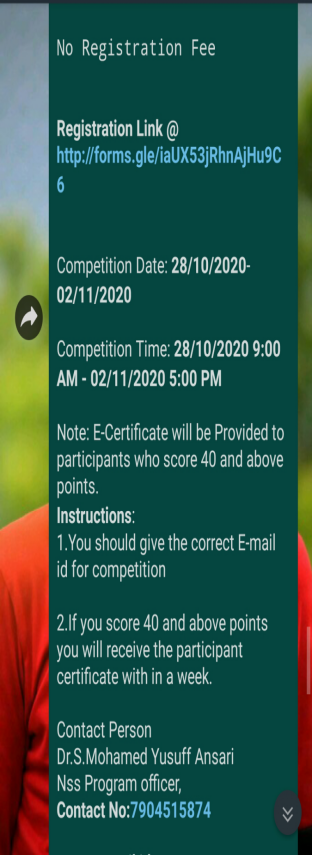 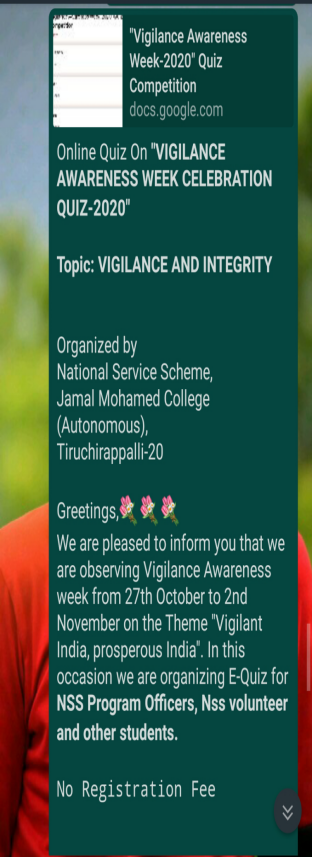 Date : 31.10.2020National unity DAY pledgeThe Govt. of India observes 31st Oct.2020 all over the country as a day of special occasion to foster and reinforce our Commitment to preserve and strengthen Unity, integrity and security of our Nation by celebrating it as Rashtriya Ekta Diwas (National Unity Day) to commemorate the Birth Anniversary of Sardar Vallabhbhai Patel. Our college NSS Volunteers were participated in this pledge with full involvement.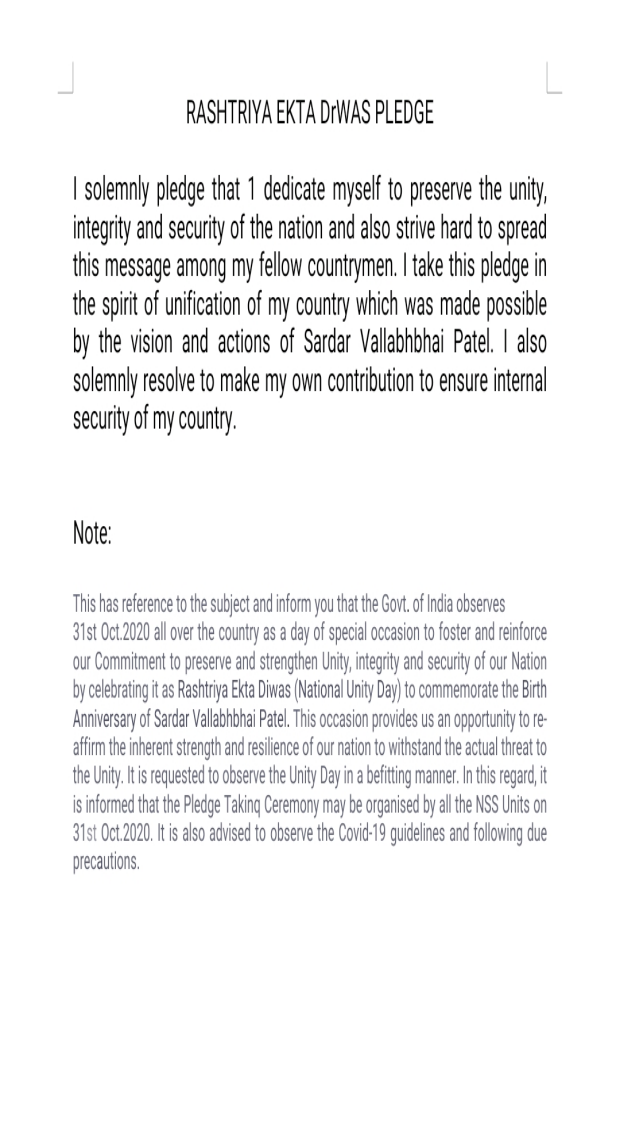 Date: 26.11.2020    WEBINAR ON CELEBRATION OF INDIAN CONSTITUTION DAYOn the date of 26.11.2020, The Constitution Day programme was celebrated by National Service Scheme of Jamal Mohamed College(Autonomous),Trichy. Our College Principal presided over the function. NSS Programme Officers and NSS volunteers were participated in the Webinar.Date :  07.01.2021 ORIENTATION PROGRAMME AND ROAD SAFETY AWARENESS PROGRAMMEOn the date of 07.01.2021, the Orientation programme and Road Safety Awareness Programme was celebrated by National Service Scheme of Jamal Mohamed College(Autonomous),Trichy.Our College Principal presided over the function. NSS Programme Officers and NSS volunteers were participated in the Webinar. We organaized this program very well.Chief Guest of the Webinar :.      Dr.A.Lakshmi Prabha                                             Professor and Head Department of Botany               Co ordinator National Service SchemeBharathidasan UniversityTiruchirappalli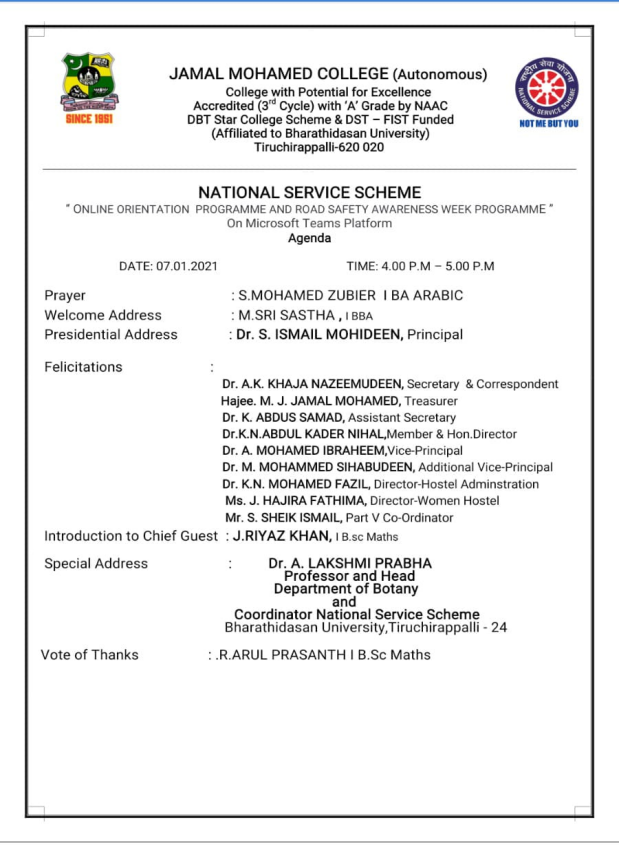 Date:  26.01.2021REPUBLIC DAY PROGRAM  On the date of 26.01.2021, The Republic Day programme was celebrated by Jamal Mohamed College(autonomous). The National Service Scheme of Jamal Mohamed College joined and organized in this programme . Our college management committee presided over the programme. Our  NSS Volunteers organaized the programme very well.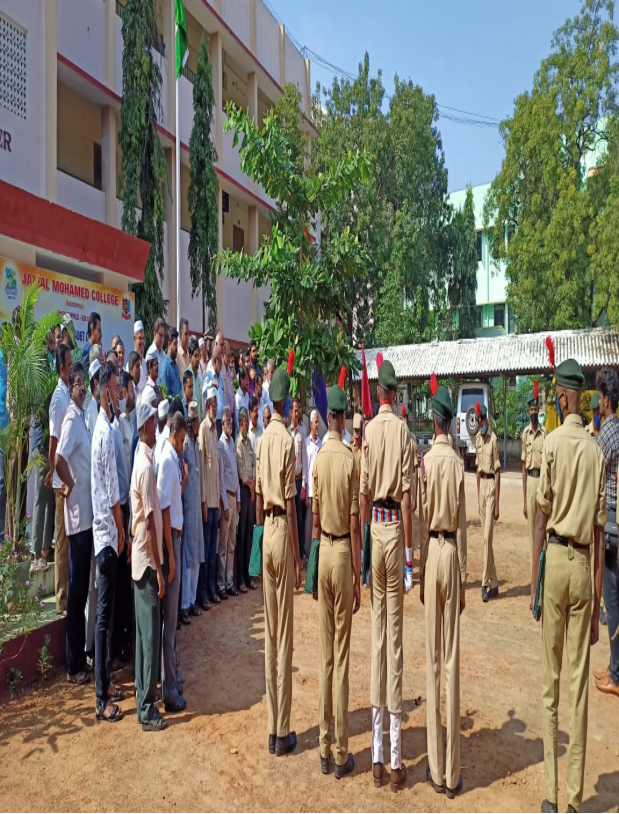 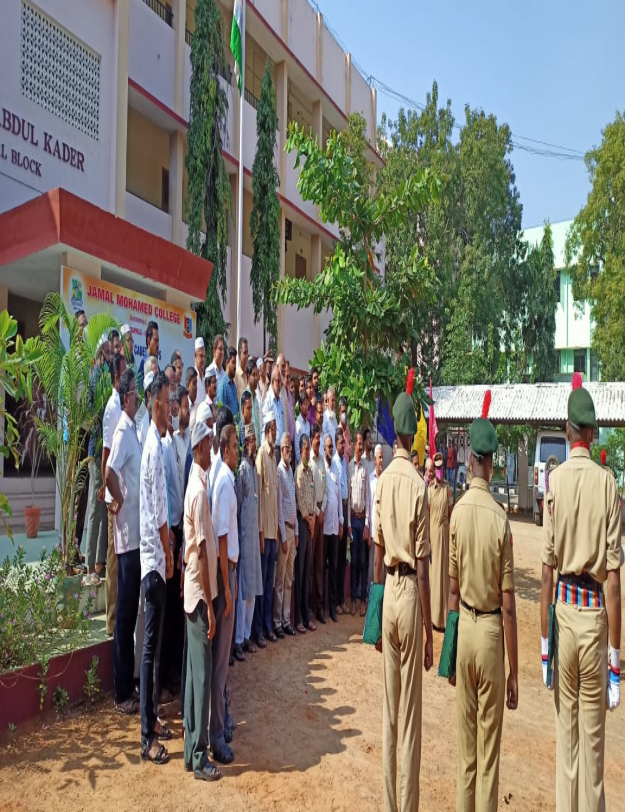 Date:  26.01.2021   VOTER'S PLEDGEOn the date of 26.01.2021, the Voter's Pledge programme was taken by National Service Scheme of Jamal Mohamed College(Autonomous) Trichy. Our College Secretary, Treasure, Principal presided over the pledge. NSS Programme Officers and NSS volunteers were taken Pledge in our College. 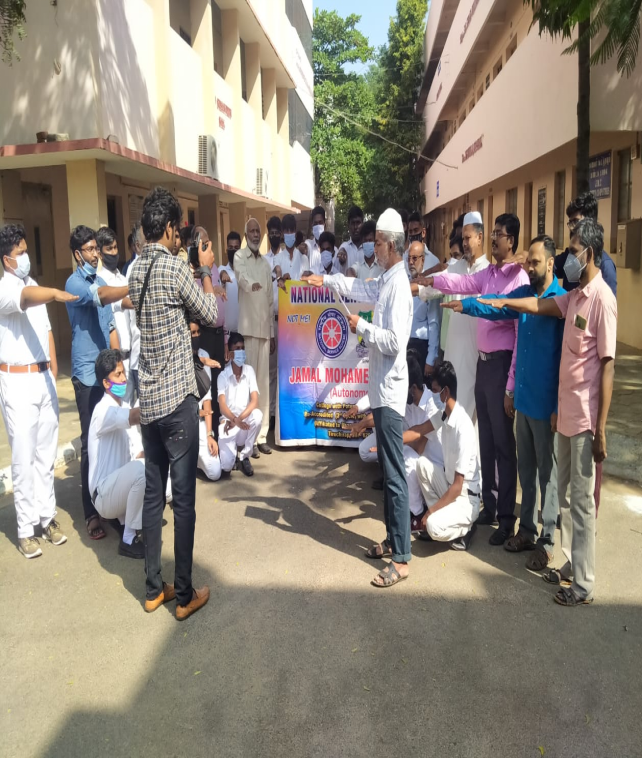 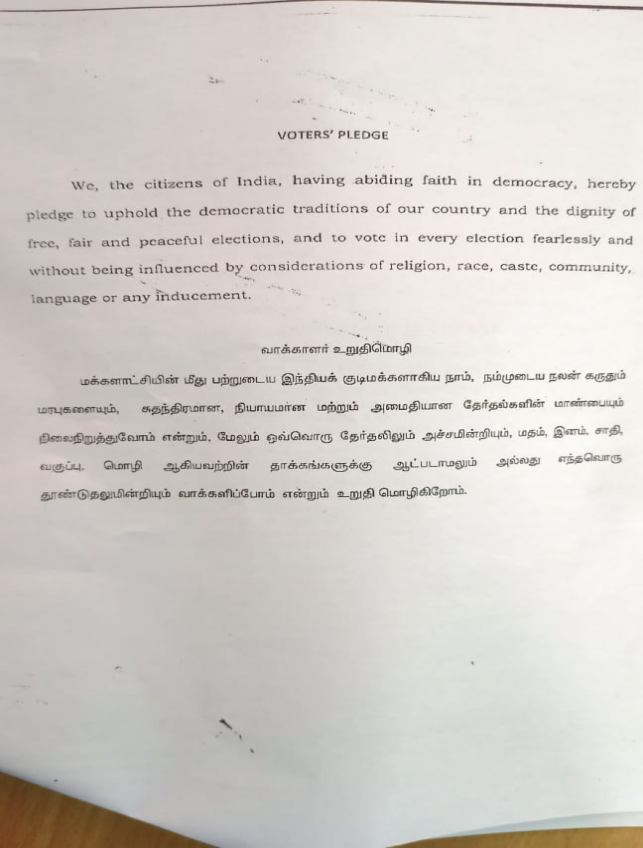 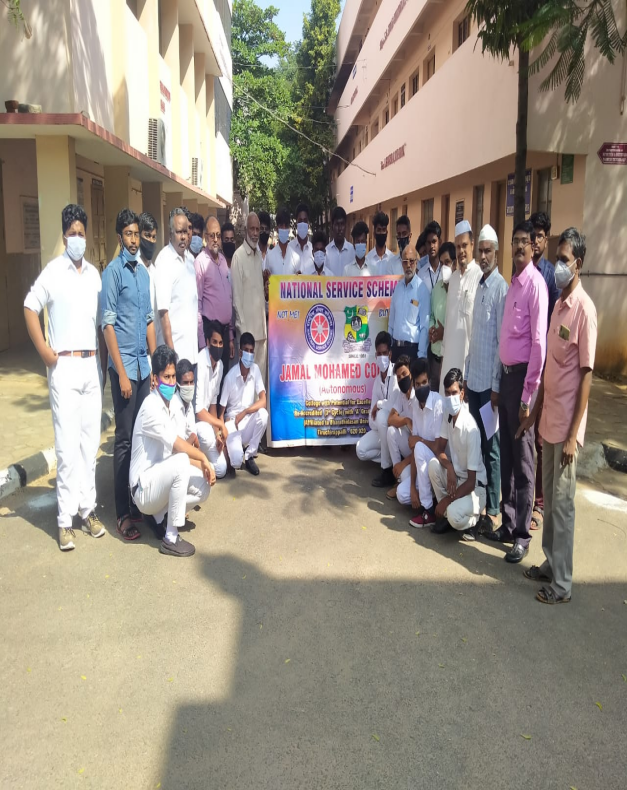 Date: 12/08/2020    INTERNATIONAL YOUTH DAY PROGRAMOn the date of 12.08.2020, the International Youth Day Programme was conducted by National Service Scheme of Jamal Mohamed College(Autonomous), Trichy .Our College Treasure, Principal and Vice-Principal presided over the programme. NSS Programme Officers and NSS volunteers were planted trees in their homes.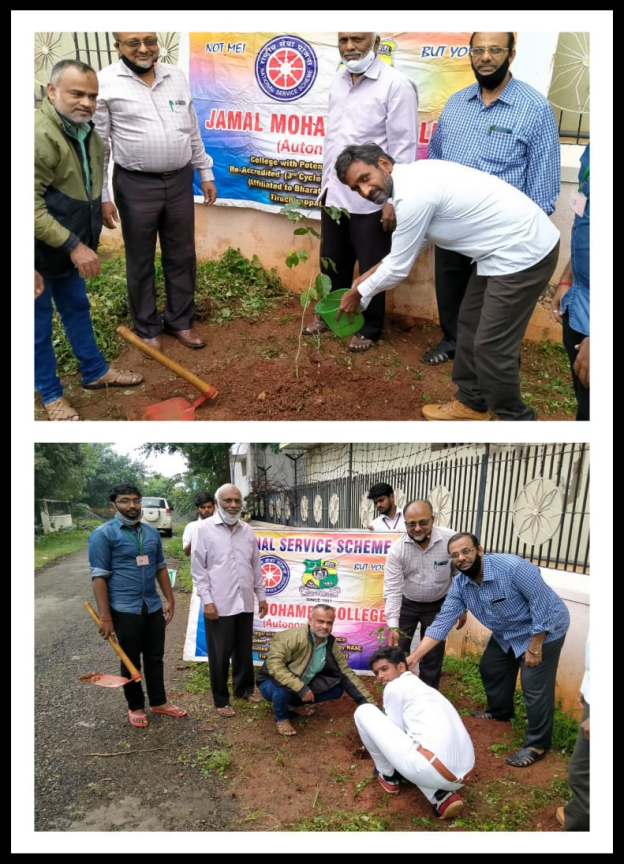 Date:  02.03.2021FIT INDIA AWARENESS CAMPAIGN                         On the date of 02.03.2021, The NSS cell of Bharathidasan University conducted Fit India Awareness Campaign at Bharathidasan University. The National Service Scheme of Jamal Mohamed College Volunteers were jointly organized the Programme. The Vice Chancellor of Bharathidasan University DR.M.SELVAM Presides over the Programme. In this programe Our NSS volunteers performed well.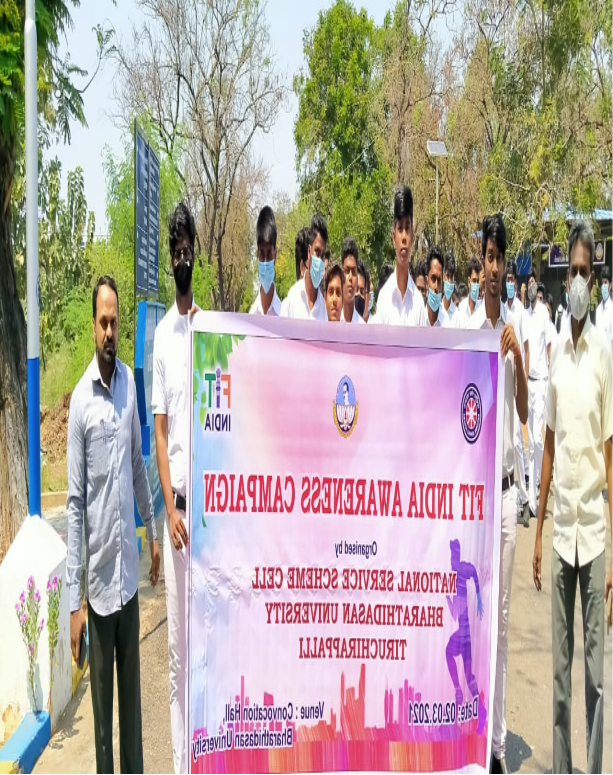 Date:  10.03.2021 ONE DAY AWARENESS PROGRAMME ON"MENSTRUAL HYGIENE MANAGEMENT FOR ADOLESCENT GIRLS"On the date of 10.03.2021, The NSS cell of Bharathidasan University conducted One day Awareness Programme on MENSTRUAL HYGIENE MANAGEMENT FOR ADOLESCENT GIRLS at Bharathidasan University. The women volunteers from various colleges were participated in this programme. The National Service Scheme of Jamal Mohamed College joined and organized the Programme with  instructions of Seniors.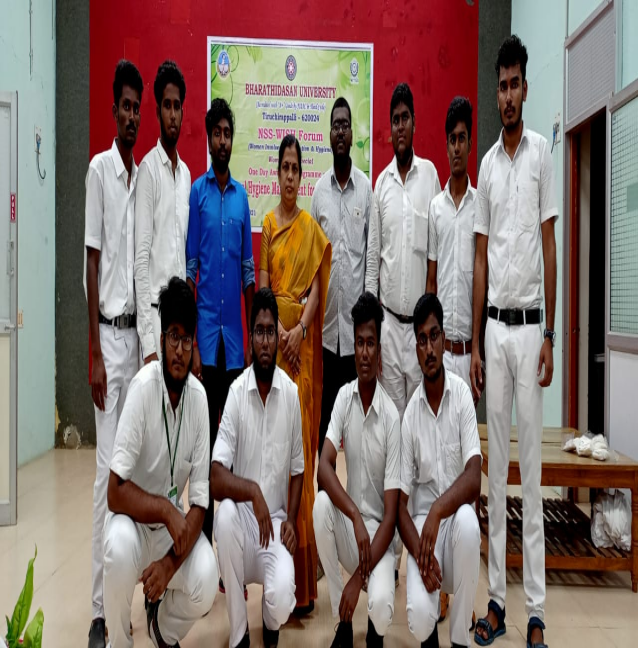 Date:  12.03.2021 UPPU SATYAGRAHA WALKING RALLY  On the date of 12.03.2021, The NSS cell of Bharathidasan University conducted UPPU SATYAGRAHA WALKING RALLY At trichy junction to Gandhi market. The National Service Scheme of Jamal Mohamed College Volunteers were participated in this Rally. Trichirapalli District collector Mr.S.SIVA RASU IAS and Trichirapalli Commissioner Dr.J.LOGANATHAN IPS presided over the programme. In this programme, Our NSS volunteers did their best.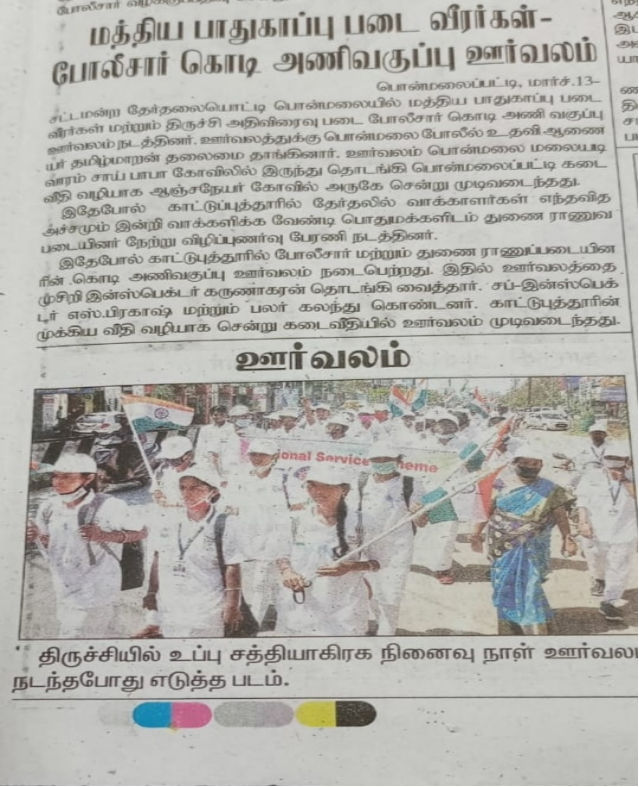 Name of Activities conductedNo. of Activities conducted Types of Physical Fitness Activities undertakenNo. of Families conducted Fitness ActivitiesNo. of Youth Volunteers, Families and others undertook Physical Activities No. of Youth Volunteers, Families and others undertook Physical Activities No. of Youth Volunteers, Families and others undertook Physical Activities Name of Activities conductedNo. of Activities conducted Types of Physical Fitness Activities undertakenNo. of Families conducted Fitness ActivitiesMaleFemaleTotalOrientation Awareness, Planning TrainingNilNilNilNilNilFitness @ Home, Fitness with Family01Yoga031703Outdoor selected Activities01WalkingNil12NilOthers, if anyNilNilNilNilNilGrand Total